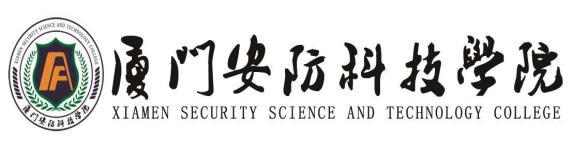 2023 级会计信息管理专业（三二分段制)人才培养方案（专业代码：530304）执笔人:          葛  云            专业教师代表：    陈玮运           行业企业代表：    许东阳           学生代表：        王  燕           专业带头人：       陈丽娜          指 导 人：         胡小春          2023 年 4 月 20 日编 制 说 明本专业人才培养方案适用于五年制高职全日制专业，由厦门安防科技职业 学院会计信息管理专业教学团队和福州中联网佳信息技术有限公司公司、厦门 财通软件有限公司公司等合作企业共同制订，并经学校审订、批准实施。主要编制人如下。厦门安防科技职业学院2023 级会计信息管理专业(三二分段制）人才培养方案一、【专业名称】会计信息管理专业 （代码：530304）二、【专业定位】（一）职业面向（二）岗位面向本岗位面向企事业单位会计从业人员，包括公务员、审计、事务所、税务机关、银行、证券、保险业等金融机构人员。（三）职业能力分析三、【入学要求】初中毕业生或具有同等学力者四、【基本学制】学制：五年五、【培养目标】本专业培养理想信念坚定，德、智、体、美、劳全面发展，具有一定的科学文化水平良好的人文素养、职业道德和创新意识，精益求精的工匠精神，较强的就业能力和可持续发展的能力，掌握本专业知识和技术技能，面向冬类中小微型企业和非营利组织的会计专业人员职业群，能够从事会计核算、会计监督等工作的高素质技术技能人才。六、【人才培养规格】本专业毕业生应在素质、知识和能力方面达到以下要求(一)知识目标(1)掌握必备的思想政治理论、科学文化基础知识和中华优秀传统文化知识；(2)熟悉与本专业相关的法律法规以及财经法规、财务软件、税法政策等相关知识；(3)掌握财经基础、会计电算化和财经法规等基础知识；(4)掌握财务软件、Excel 表格等方法；(5)掌握出纳实操，成本计算，企业做账，纳税申报等相关知识；(6)了解会计专业基本理论与法规的相关国家和国际标准。(二)能力目标(1)具备英语阅读，计算机基本操作能力(2)具备自学与创新能力(3)具备基本的信息检索与利用能力(4)具备分析解决实际问题和独立工作的能力(5)具备利用所掌握的会计知识及经济基础知识从事有关经济等事务。(6)具备能够用所学的会计基本知识、基本理论与方法及所掌握的现代计算机技术处理并利用会计信息。(7) 具备运用所学基本知识解决简单财务经营管理方面的问题。(三)素质目标(1)坚定拥护中国共产党领导和我国社会主义制度，在习近平新时代中国特色社会主义思想指引下，践行社会主义核心价值观，具有深厚的爱国情感和中华民族自豪感；(2)崇尚宪法、遵法守纪、崇德向善、诚实守信、尊重生命、热爱劳动，履行道德准则和行为规范，具有社会责任感和社会参与意识；(3)具有质量意识、环保意识、安全意识、信息素养、工匠精神、创新思维、全球视野和市场洞察力；(4)勇于奋斗、乐观向上，具有自我管理能力、职业生涯规划的意识，有较强的集体意识和团队合作精神；(5)具有健康的体魄、心理和健全的人格，掌握基本运动知识和一两项运动技能，养成良好的健身与卫生习惯，良好的行为习惯；(6)具有一定的审美和人文素养，能够形成一两项艺术特长或爱好。七、【主要衔接专业】中职：会计专业高职：会计信息管理专业八、【课程设置及要求】本专业课程设置分为公共基础课，文化课，体育与健康，艺术（或音乐、美术），以及其他自基科学和人文科学类基础课。专业技能课包括专业核心课程和专业（技能）方向课，实习实训是专业技能课教学的重要内容，含校内外实训、岗位实习等多种形式。（一）公共基础课（二）专业技能课1.专业核心课2.专业（技能）方向课（1）专业技能方向 1（2）专业技能方向 23.综合实训从第七学期开始安排会计电算化、出纳实务、纳税申报、代理记账等实训项目。4.岗位实习(24 周）安排学生到代账公司等校外实训基地和相关企业实践，通过毕业岗位实习，将所学 的知识应用于工作实际，在实习中提高发现问题、分析问题和解决问题的能力。对毕业 设计或论文等课题需要的数据、参考文献进行收集、整理、统计、比较、分析，完成设计说明或毕业论文，提高理解本专业的理认知知识及综合运用能力和独立工作的能力。九、课程体系十、教学活动设计1．教学时间安排建议表2. 授课计划安排建议表见附件 1：厦门安防科技职业学院 2023 级五年制会计信息专业课程教学进程表（三二分段制）十一、【专业建设基本条件】（一）专业教学团队条件1.专业教学团队结构要求学生数与本专业专任教师数比例不高于 18:1，双师素质教师占专业教师比不低于60%，专任教师队伍考虑职称、年龄，形成合理的梯队结构。2.专任教师任职资及专业能力要求（含专业带头人、骨干教师）具有高校教师资格和本专业领域有关证书；有理想信念、有道德情操、有扎实学识、 有仁爱之心；具有会计相关专业本科及以上学历；具有扎实的本专业相关理论功底和实 践能力；具有较强的会计专业的教学能力，能够开展课程教学改革和科学研究；每 5 年累计不少于 6 个月的企业实践经历。原则上应具有副高及以上职称，能够较好地把握国内外行业、专业发展趋势，能广泛联系行业企业，了解行业企业对本专业人才的实际需求，教学设计、专业研究能力强，组织开展教科研工作能力强，在本区域或本领域具有一定的专业影响力。3.兼职教师要求主要从会计相关的行业企业聘任，具备良好的思想政治素质、职业道德和工匠精神， 具有扎实的专业知识和丰富的实际工作经验，具有注册会计师或中级经济师及以上职称，能承担专业课程教学、实习实训指导和学生职业发展规划指导等教学任务。（二）实验实训实习条件本专业应配备校内实验实训室和校外实训实习基地。1.校内实验实训条件公共实验实训平台学院配备 60 座电脑实验实训场 2 间，每间配备 60 台台式电脑，专门负责训练学生 的电脑应用能力。实验实训内容覆盖从基础的操作系统、办公软件应用系统到较为专业的会计电算化实验室等，全面提升学生的计算机应用能力、信息技术处理能力。另配备 60 座语音实验室 1 间，训练学生英语听说能力；备大学生体能训练中心 1个，全面提升在校学生的身体素质和体能。专属实验实训平台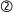 校内实训基地主要承担基于工作过程的专业核心课程及校内生产性实训的教学场地，实训设备和实训场地应满足实训教学基本要求。2.校外实训实习条件学院在厦门科云科技有限公司、厦门市嘉伯锐有限公司等建有校外实训基地。学生 在校外实训基地主要以“工学结合 ”和“ 岗位实训 ”的方式进行人才培养，缩短学生将 所学知识和技能应用于实际工作的时间。并利用实践实训平台培养“双师型 ”教师，使 得学院的理论教学和实践教学都达到较高的水平。本专业通过签订实习协议，约定实习 基地和实习指导教师的教学责任；通过制订相关实训实习文件，规范兼职教师和实习指 导教师的教学行为；通过与实习基地共同进行人才培养、职工培训、社会服务等项目合作，巩固与实习基地的长期合作关系。（三）教材及图书、数字化（网络）资料等学习资源教材建设是高等职业教育课程改革的重要组成部分，依据基于作过课程开发的原则， 突破学科体系的框架，将职业教育的教学过程与工作过程相融合，在内容选择上坚持“四新（新知识、新技术、新工艺、新方法）、三性（实用性、应用性、普适性）”的原则。图书文献配备能满足人才培养、专业建设、教科研等工作的需要，方便师生查询、 借阅。专业类图书文献主要包括：行业政策、法律法规、规范标准、学术期刊、有关建筑智能化技术、标准、方法、操作规范以及实务案例类图书等。建设、配备与本专业有关的音视频素材、教学课件、数字化教学案例库、虚拟仿真 软件、数字教材等专业教学资源库，种类丰富、形式多样、使用便捷、动态更新、满足教学。十二、【考核与评价】（一）学生成绩考核评价1.课程考核课程考核主要是针对纯理论型课程进行的考核，主要是一种终结性的考核，注重学生对知识的掌握与理解。评价考核模式：课程总评成绩＝期末知识测试×60％＋平时作业、考勤、课堂纪律等×40%2.技能考核技能考试项目及要求1.学校和二级院系建立专业建设和教学质量诊断与改进机制，健全专业教学质量监 控管理制度，完善课堂教学、教学评价、实习实训、毕业设计以及专业调研、人才培养 方案更新、资源建设等方面质量标准建设，通过教学实施、过程监控、质量评价和持续改进，达成人才培养规格。2.学校、二级院系不断完善教学管理机制，加强日常教学组织运行与管理，定期开 展课程建设水平和教学质量诊断与改进，建立健全巡课、听课、评教、评学等制度，建 立与企业联动的实践教学环节督导制度，严明教学纪律，强化教学组织功能，定期开展公开课、示范课等教研活动。3.学校建立毕业生跟踪反馈机制及社会评价机制，并对生源情况、在校生学业水平、毕业生就业情况等进行分析，定期评价人才培养质量和培养目标达成情况。4.专业教研组织充分利用评价分析结果有效改进专业教学，持续提高人才培养质量。（二）毕业条件学生通过五年的学习，完成规定的教学活动，修满专业人才培养方案规定的所有课 程，获得259学分，4760学时，毕业时具备基本素质、掌握财务管理基础知识，具备实操能力，获得初级会计证或信息化工程师和全国计算机一级等职业技能等级证书。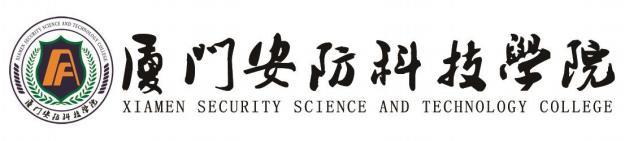 2023 级健康管理专业五年制人才培养方案（专业代码：520801）执笔人:                  刘慧                    专业教师代表：      周燕玲                      行业企业代表：       邓世泉                   学生代表：               王琳                       专业带头人：            刘慧                     指导人：                 胡小春                   2023 年 3 月  28   日编 制 说 明本专业人才培养方案适用于五年制高职全日制专业，由厦门安防科 技职业学院健康管理专业教学团队和厦门西坂医院、厦门翔安邓世泉口 腔门诊部、厦门勤妈家政服务有限公司等合作企业共同制订，并经学校审订、批准实施。主要编制人如下。厦门安防科技职业学院五年一贯制 2023 级健康管理专业人才培养方案一、【专业名称】健康管理专业(代码：520801)二、【专业定位】（一）职业面向（二）岗位面向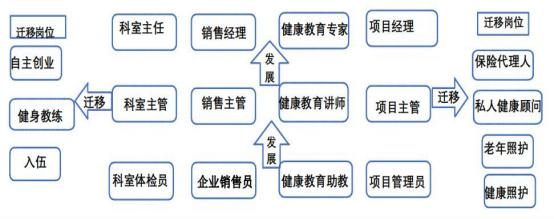 （三）职业能力分析三、【入学要求】初中毕业生或具有同等学力者四、【基本学制】学制：五年五、【培养目标】本专业培养理想信念坚定，德、智、体、美、劳全面发展，具有一定的科学文化水平良好的人文素养、职业道德和创新意识，精益求精的工匠精神，较强的就业能力和可持续发展的能力，掌握本专业知识和技术技能，面向卫生和社会保障行业的健康管理师等职业群能够从事个人或(和) 群体健康资询与服务、健康教育与培训和智慧健康项目管理等工作的高素质技术技能人才。六、【人才培养规格】本专业所培养的人才应具有以下知识、技能与职业素养：(一)知识目标1.掌握必备的思想政治理论、科学文化基础知识和中华优秀传统文化知识；2.熟悉与本专业相关的法律法规以及健康管理、医疗护理、社区保健等相关知识；3.掌握医学护理和健康管理基础知识；4.掌握健康咨询与社区护理的基本方法；5.掌握与健康管理相关知识；6.了解健康管理岗位相关国家和国际标准。(二)能力目标1.具有探究学习、终身学习、分析问题和解决问题的能力；2.具有良好的语言、文字表达能力和沟通能力；3.具备团队合作能力；4.具备本专业必需的家庭健康咨询能力，能够熟练使用健康咨询工具；5.具备家庭餐饮、家庭医药咨询的操作技能和护理家庭病人、老人、儿童、孕产妇和新生儿、婴儿的能力；(三)素质目标1.坚定拥护中国共产党领导和我国社会主义制度，在习近平新时代中国特色社会主义思想指引下，践行社会主义核心价值观，具有深厚的爱国情感和中华民族自豪感；2.崇尚宪法、遵法守纪、崇德向善、诚实守信、尊重生命、热爱劳动，履行道德准则和行为规范，具有社会责任感和社会参与意识；3.具有质量意识、环保意识、安全意识、信息素养、工匠精神、创新思维、全球视野和市场洞察力；4.勇于奋斗、乐观向上，具有自我管理能力、职业生涯规划的意识，有较强的集体意识和团队合作精神；5.具有健康的体魄、心理和健全的人格，掌握基本运动知识和一两项运动技能，养成良好的健身与卫生习惯，良好的行为习惯；6.具有一定的审美和人文素养，能够形成一两项艺术特长。七、【课程设置及要求】本专业课程设置分为公共基础课和专业技能课。公共基础课包括德育课，文化课，体育与健康，艺术（或音乐、美术）， 以及其他自然科学和人文科学类基础课。专业技能课包括专业核心课和专业（技能）方向课，实习实训是专业技能课教学的重要内容，含校内外实训、岗位实习等多种形式。（一）公共基础课（二）专业技能课1.专业核心课2.专业（技能）方向课（1）专业技能方向 1（2）专业技能方向 23.综合实训实践教学主要包括实验、实训、实习、毕业设计、社会实践等。实训可在校内实验实训室、校外实训基地等开展完成；社会实践、岗位实习、跟岗实习由学校统一组织， 在校外实训基地开展完成，实训实习主要包括健康管理实用技术、健康管理服务与营销、 医疗保险、慢性非传染性疾病防治的专业综合实训、毕业设计（论文）与岗位实习等。 实训实习既是实践性教学，也是专业课教学的重要内容，实践过程中理论与实践相结合，实现理论与实践一体化教学。实习实训期间严格执行《职业学校学生实习管理规定》要求，规范实践教学行为。4.顶岗实习通过毕业实习，巩固课堂教学成果，检验学生学习效果，扩大知识面，加强实际动 手能力训练，培养创新意识、良好的工作作风和吃苦耐劳的工作态度。通过实际操作检 验和巩固课堂理论教学的基本知识、扩大学生知识面、锻炼和增强学生的实际动手能力和独立工作的能力，培养学生良好的工作作风和严谨求实的科学态度。使学生走向社会，亲身体验企业、公司工作环境和职业技术要求，将专业基础与岗 位职业技术更加紧密地结合在一起，提高学生职业技术、技能和实际动手能力。专业岗 位实习为本专业学生联结学校课堂学习与岗位就业创业的桥梁，是学生从学校到社会实 现人生转折的一个必经阶段。岗位实习期间要加强学生职业理想、职业道德、从业创业 知识指导教育，把按照学院制定的《厦门安防科技职业学院岗位实习管理办法》，做为本专业学生岗位实习实施管理的主要依据。八、【课程体系】九、【教育活动设计】1.教学时间安排表2. 授课计划安排表十、【专业建设基本条件】（一）专业教学团队条件1.专业教学团队结构要求学生数与本专业专任教师数比例不高于 25:1，双师素质教师占专业教师比一般不低于 60%，专任教师队伍要考虑职称、年龄，形成合理的梯队结构。2.专任教师任职资及专业能力要求（含专业带头人、骨干教师）具有高校教师资格和本专业领域有关证书；有理想信念、有道德情操、有扎实学识、有仁爱之心；具有医疗健康类相关专业本科及以上学历；具有扎实的本专业相关理论功 底和实践能力；具有较强的教学能力，能够开展课程教学改革和科学研究；每 5 年累计不少于 6 个月的企业实践经历。3.兼职教师要求主要从健康管理相关的行业企业聘任，具备良好的思想政治素质、职业道德和工匠精神，具有扎实的专业知识和丰富的实际工作经验，具有护师中级职业资格及以上职称，能承担专业课程教学、实习实训指导和学生职业发展规划指导等教学任务。（二）实验实训实习条件本专业应配备校内实验实训室和校外实训实习基地。1.专业教室专业教室一般配备黑（白）板、多媒体计算机、投影设备、音响设备，互联网接入或 WiFi 环境，并具有网络安全防护措施。安装应急照明装置并保持良好状态，符合紧急疏散要求、标志明显、保持逃生通道畅通无阻。2.校内室训室窗体底端（1）急救实训室：配备有大屏幕液晶彩显高级全自动电脑心肺复苏模拟人、心脏除颤仪、多媒体教学一体机、综合性急救箱、简易担架，躯体肢体固定气囊、绷带、三 角巾、夹板、人工呼吸口模等，可进行实训的项目包括心肺复苏术，创伤止血，包扎及固定，伤员搬运技术等。（2）中医养生实训室：配备各个专业科目所需要的实训设备，用于健康评估、人体按摩、针灸、中医养生等课程的实操训练。（3）健康咨询室：配备健康测试的游戏沙盘，各种对照表格和参考数据、电脑和办公桌椅，主要用于健康类课程实训。主要设施设备及数量见下表2.校外实训实习基地条件校外实训基地基本要求为：具有稳定的校外实训基地；能够提供开展基础健康管理和健康咨询的相关实训活动，实训设施齐备，实训岗位、实训指导教师确定，实训管理及实施规章制度齐全。学生实习地基本要求为：具有稳定的校外实习基地；能提供健康管理实训实习岗位，能涵盖健康管理所需要的技术，可接纳一定规模的学生安排岗位实习；能够配备相应数 量的指导教师对学生实习进行指导和管理；有保证实习生日常工作、学习、生活的规章制度，有安全、保险保障。（三）教材及图书、数字化（网络）资料等学习资源1.教材选用根据人才培养方案认真组织安排授课任务，选用最新教材。教材、图书和数字资源结合实际具体提出，能够满足学生专业学习、教师专业教学研究、教学实施和社会服务 需要。严格执行国家和省（区、市）关于教材选用的有关要求，健全本校教材选用制度。根据需要组织编写校本教材，开发教学资源。2.图书文献配备本专业结合课程特色，拥有精品课程与立体化教材。各课程资源包括：电子教材、教学课件、典型案例、政策法规、音视频文件、动画库、习题与试题库、职业资格考试信息、专业图片库等；3.数字资源配备配备与专业教学相关的图书资料、电子杂志等相关的学习辅助性资源，建立校园网 络信息系统，保证教师与学生可通过校园网络即时获取上述各项教学资源并可通过网络利用教学及实训软件开展备课、学习、实训等教学活动。十一、【考核与评价】（一）学生成绩考核评价1、课程考核1.学校和二级院系建立专业建设和教学质量诊断与改进机制，健全专业教学质量监控管理制度，完善课堂教学、教学评价、实习实训、毕业设计以及专业调研、人才培养 方案更新、资源建设等方面质量标准建设，通过教学实施、过程监控、质量评价和持续改进，达成人才培养规格。2.学校、二级院系不断完善教学管理机制，加强日常教学组织运行与管理，定期开展课程建设水平和教学质量诊断与改进，建立健全巡课、听课、评教、评学等制度，建 立与企业联动的实践教学环节督导制度，严明教学纪律，强化教学组织功能，定期开展公开课、示范课等教研活动。3.学校建立毕业生跟踪反馈机制及社会评价机制，并对生源情况、在校生学业水平、毕业生就业情况等进行分析，定期评价人才培养质量和培养目标达成情况。4.专业教研组织充分利用评价分析结果有效改进专业教学，持续提高人才培养质量。课程考核主要是针对纯理论型课程进行的考核，主要是一种终结性的考核，注重学生对知识的掌握与理解。评价考核模式：课程总评成绩＝期末知识测试×60％＋平时作业、考勤、课堂纪律等×40%2、技能考核（二）毕业条件学生通过五年的高职学习，完成了规定的教学活动，修满专业人才培养方案规定的264学分，4706学时。毕业时具备热爱健康管理事业、为人类健康服务的素质、掌握健康管理专业基础知识，具备健康管理能力，获得健康管理资格职业技能等级证书。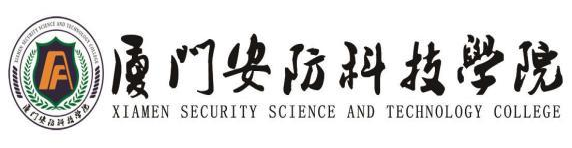 2023 级婴幼儿托育服务与管理专业五年制人才培养方案（专业代码：520802）执笔人:             王   方		 专业教师代表：       陈佳伶	 行业企业代表：       谢燕清	 学生代表：           沈洁羽	 专业带头人：         王   方              指导人：              胡小春               2023 年 5 月 1 日编 制 说 明本专业人才培养方案适用于五年制高职全日制专业，由厦门安 防科技职业学院婴幼儿托育服务与管理专业教学团队和小金星教育 科技有限公司、翔安教育集团天成幼儿园等合作企业共同制订，并经学校审订、批准实施。主要编制人如下。厦门安防科技职业学院五年一贯制 2023 级幼儿托育服务与管理专业人才培养方案一、【专业名称】专业名称：婴幼儿托育服务与管理专业代码：520802二、【专业定位】（一）职业面向（二）岗位面向（三）职业能力分析三、【入学要求】应届初中毕业生四、【基本学制】学制：五年五、【培养目标】本专业培养德智体美劳全面发展，掌握扎实的科学文化基础和婴幼儿身心发展规律、营养喂养、健康管理等知识及相关法律法规，具有婴幼儿回应性照料、游戏活动实施与改进、伤害预防与处理、疾病识别与预防、照护指导等能力，具有救死扶伤精神和信息素养，能够从事婴幼儿的生活照料、发展引导、学习支持、健康照护管理等工作的高素质技术技能人才。六、【人才培养规格】本专业所培养的人才应具有以下知识、技能与职业素养：（一）知识目标1.公共基础知识思想政治理论、法律、思想道德、职业道德、数学、外语、计算机基础等。2.专业技术基础知识（1）熟练掌握婴幼儿身心发展规律、（2）熟练掌握婴幼儿喂养、照料技巧、游戏活动实施与改进（3）熟练掌握婴幼儿的疾病识别与预防、伤害预防与处理3.专业知识（1）熟练掌握婴幼儿生理基础、婴卫生保健等知识（2）熟练掌握婴幼儿心理发展、婴幼儿学习与发展等知识（3）熟练掌握托育机构组织管理等知识（二）能力目标（1）具有婴幼儿回应性照料、生活卫生习惯培养等能力；（2） 具有支持性环境创设、游戏活动实施与改进、婴幼儿行为观察与记录等能力；（3）具有婴幼儿风险规避、生活过程看护、安全教育、伤害基本处理、应急救援等能力；（4）具有强健婴幼儿体质、健康观察与晨午晚检、常见病早期识别与预防、健康行为异常重点观察等能力；（5）具有同事合作、家长沟通、亲子活动指导、家园共育活动实施、科学育儿知识宣传等能力；（6）具有托育机构文化建设、教研组织、人事管理、财务管理、市场营销、后勤管理等能力；（7）具有对婴幼儿托育事业的强烈使命感和责任感，具有贯彻执行党和国家有关婴幼儿托育方针政策和法律法规的能力；（8）具有良好的表达能力、沟通合作能力、反思实践能力，具有综合运用知识分析与解决问题的能力；（9）具有良好的数字技能和适应智能化发展需求的现代教育技术应用能力；（10）具有探究学习、终身学习和可持续发展的能力。（三）素质目标（1）社会能力1.掌握常用办公软件的应用；2.具有较强的人际交往能力、公共关系处理能力、语言表达和写作能力、劳动组织与专业协调能力；3.具有人员管理、时间管理、技术管理、流程管理等项目组织管理能力；（2）方法能力1.树立科学的世界观、人生观和价值观；具有坚定的社会主义政治觉悟，拥护中国 共产党的领导，热爱祖国，具有高尚的首先品质和良好的文化休养；具有爱岗敬业、热爱劳动、诚实守信、 自律谦让的品质；2.具有良好的行为规范、职业道德和法律观念和敬业精神；具有良好的身体素质；具有综合写作能力与对外联络与协调能力；3.培养学生具有健全的价格，良好的心理素质和行为习惯；4.培养学生具有良好的科学文化素质和业务能力素质，能较快的适应岗位要求，有发展潜力，能主动地进行业务更新；5.学生具有良好的人际交往能力、具有团结合作、沟通表达、解决问题的能力；6.有正确的择业观，能成功的就业或创业。七、【课程设置及要求】本专业课程设置分为公共基础课，文化课，体育与健康，艺术（或音乐、美术），以及其他自基科学和人文科学类基础课。专业技能课包括专业核心课程和专业（技能）方向课，实习实训是专业技能课教学的重要内容，含校内外实训、岗位实习等多种形式。（一）公共基础课（二）专业技能课1.专业核心课2.专业（技能）方向课3.综合实训（1）婴幼儿照料综合实训  (2 周)根据婴幼儿照料的具体内容，精心提炼出 5 个教学实训项目，项目 1  小月龄段喂 哺；项目 2  婴幼儿大小便照料；项目 3  婴幼儿盥洗照料；项目四  婴幼儿进餐饮水 照料；项目 5  婴幼儿睡眠照料，通过实训能让学生了解到婴幼儿照料具体内容的方方面面，以便在学习后能够准确、快速地熟悉相应的工作。（2）婴幼儿卫生保健综合实训 (2 周)根据婴幼儿伤害预防的具体内容，精心提炼出 6 个教学实训项目，项目 1  婴幼儿 常见外伤的处理；项目 2  婴幼儿动物咬伤后的处理；项目 3  婴幼儿异物入体后的处 理；项目 4  婴幼儿烧烫伤的处理；项目 5  婴幼儿中毒的处理；项目 6  婴幼儿溺水的处理，通过实训能让学生熟练掌握各种伤害处理方法，以便在将来的工作中熟练应用。（3）婴幼儿游戏活动实施综合实训  (2 周)根据婴幼儿游戏活动设计的不同应用，安排 5 个项目的实训：项目 1  婴幼儿运动 游戏；项目 2  婴幼儿操作游戏；项目 3  婴幼儿认知游戏；项目 4  婴幼儿语言游戏； 项目 5  婴幼儿生活游戏。通过典型的真实工作任务，实现课程内容生产性、实用性和 先进性，实现真实工作情景下的“教、学、做 ”一体化。项目由浅至深，符合职业学校学生的理解能力和接受能力4.岗位实习(24 周）专业岗位实习为本专业学生联结学校课堂学习与岗位就业创业的桥梁，是学生从学 校到社会实现人生转折的一个必经阶段。岗位实习期间要加强学生职业理想、职业道德、 从业创业知识指导教育，把按照学院制定的《厦门安防科技职业学院岗位实习管理办法》，作为本专业学生岗位实习实施管理的主要依据。（1） 岗位实习管理模式岗位实习按照校企共同制定实习计划、管理规定、评价标准，共同指导学生实习、 评价学生成绩模式等开展实践教学，并由院领导、系部领导、指导教师和辅导员定期、 分批、巡回到各实习点探望学生，召开座谈会，了解学生实习状况，解决学生实际问题， 确保实习工作顺利进行；同时，在实习企业或实习城市，成立实习生临时党支部或团支 部，充分发挥学生党员、团员在实习过程中的模范带头作用，以实现在实习过程中学生的自我服务、 自我管理和自我约束。（2）岗位实习时间岗位实习时间安排在第 10 学期完成，共 24 周。八、【课程体系】九、【教育活动设计】1．教学时间安排建议表2. 授课计划安排建议表见附件 1：厦门安防科技职业学院 2023 级五年制婴幼儿托育服务与管理专业课程教学进程表十、【专业基本条件】（一）专业教学团队条件1．专业教学团队结构要求本专业的专业专任教师不少于 5 人，师生比不超过 1:18。专业负责人应具有副高或 中级以上教师职称，取得高级证等专业技术职务或执业资格证书，或者具备过数字媒体等相关工作经验。兼职教师占专业教师比例 10%～30%。2.专任教师任职资及专业能力要求（含专业带头人、骨干教师）教师需要取得教师职业资格证，具有良好的思想政治素质和职业道德，具备认真履 行教师岗位职责的能力和水平，遵守教师职业道德规范。教师具有婴幼儿托育服务管理 类专业本科及以上学历，具备理实一体化和信息化教学的基本能力和继续学习能力。每两年到企业实践不少于 2 个月。3.兼职教师要求兼职教师需要具备相关行业高级专业职称的技术人员，或在本专业领域享有较高声 誉，具有丰富实践经验和特殊技能的行业企业技术专家、能工巧匠等。需经学校组织的教学方法培训，每学期承担不少于 30 学时教学任务。（二）实验实训实习条件本专业应配备校内实验实训室和校外实训实习基地。1.校内实验实训条件校内实验实训必须具备婴幼儿护理、婴幼儿游戏等实训室，主要设施设备及数量见下表2．校外实习实训基地校外实训基地基本要求为：具有稳定的校外实训基地；能够提供开展学前教育教学的实训活动，实训设施齐备，实训岗位、实训指导教师确定，实训管理及实施规章制度齐全。3．学生实习基地学生实习地基基本要求为：具有稳定的校外实习基地；能提供幼儿教学、幼儿健康 管理等相关实习岗位，能涵盖当前学前教育产业发展的主流，可接纳一定规模的学生安 排顶岗实习；能够配备相应数量的指导教师对学生实习进行指导和管理；有保证实习生日常工作、学习、生活的规章制度，有安全、保险保障。（三）教材及图书、数字化（网络）资料等学习资源教材建设是高等职业教育课程改革的重要组成部分，依据基于作过课程开发的原则， 突破学科体系的框架，将职业教育的教学过程与工作过程相融合，在内容选择上坚持“四新（新知识、新技术、新工艺、新方法）、三性（实用性、应用性、普适性）”的原则。十一、【考核与评价】(一)  学生成绩考核评价建立形式多样的课程考核，吸纳行业企业和社会参与学生的考核评价，突出职业能 力考核评价。通过多样化考核，对学生的专业能力及岗位技能进行综合评价，激发学生自主性学习，鼓励学生的个性发展，培养创新意识和创造能力，培养学生的职业能力。评价采用笔试、实践技能考核、项目实施技能考核、岗位绩效考核、职业资格技能 鉴定、厂商认证、技能竞赛等多种考核方式，根据课程的不同，采用其中一种或多种考核相合的方式进行评价。1、笔试：适用于理论性比较强的课程，由专业教师组织考核。2、实践技能考核：适用于实践性比较强的课程。技能考核应根据岗位技能要求，确定其相应的主要技能考核项目，由专兼职教师共同组织考核。3、项目实施技能考核：综合项目实训课程主要是通过项目开展教学，课程考核旨 在学生的知识掌握、知识应用、专业技能、创新能力、工作态度及团队合作等方面进行 综合评价，通常采取项目实施过程考核与实践技能考核相结合进行综合评价，由专兼职教师共同组织考核。4、岗位绩效考核：在企业中开设的课程与实践，由企业与学校进行共同考核，企业考核主要以企业对学生的岗位工作执行情况进行绩效考核。5、职业资格技能鉴定、厂商认证：本专业还引入了职业资格鉴定和厂商认证来评价学生的职业能力，学生参加职业资格认证考核，获得的认证作为学生评价依据。6、技能竞赛：积极参加国家、省各有关部门及学院组织的各项专业技能竞赛，以竞赛所取得的成绩作为学生评价依据。(二) 毕业条件1.本专业学生在毕业前必须取得以下资格证书之一：2.学生通过五年的高职学习，完成了规定的教学活动，修满专业人才培养方案规定的261学分，4786学时。毕业时具备热爱婴幼儿照护事业、为人类健康服务的素质、掌握幼儿健康管理专业基础知识，具备婴幼儿照护能力，获得幼儿照护、健康管理资格职业技能等级证书。十二、【附录】附件 1：厦门安防科技职业学院 2023 级五年制婴幼儿托育服务与管理专业课程教学进程表。厦门安防科技职业学院 2023级五年制婴幼儿托育服务与管理专业课程教学进程表2023 级社会体育专业五年制人才培养方案（专业代码：570301）执笔人:                 苏  燕             专业教师代表：              吴非凡             行业企业代表：              许福哲             学生代表：               王志达             专业带头人：              苏  燕             指导人：                胡小春             2023 年 3 月 31 日编 制 说 明本专业人才培养方案适用于五年制高职全日制专业，由厦门安防科技职 业学院社会体育专业教学团队和厦门市田径协会、福建省跳绳协会等合作企业共同制订，并经学校审订、批准实施。主要编制人如下。厦门安防科技职业学院五年一贯制 2023 级社会体育专业人才培养方案一、【专业名称】专业名称：社会体育专业代码：570301二、【专业定位】（一）职业面向（二）岗位面向（三）职业能力分析三、【入学要求】应届初中毕业生四、基本学制学制：5 年五、【培养目标】本专业培养理想信念坚定，德、智、体、美、劳全面发展，具有一定的科学文化水 平，良好的人文素养、职业道德和创新意识，精益求精的工匠精神，较强的就业能力和 可持续发展的能力；掌握本专业知识和技术技能，具有较为扎实的社会体育基本知识、 理论和技能，适应社会主义市场经济发展需要，能够基本胜任体育娱乐、体育休闲、体 育康复、体育产业的营销与管理和体育健身指导工作，有可持续发展潜力第一线的高素质技能型人才。六、【人才培养规格】本专业毕业生应在素质、知识和能力方面达到以下要求：（一）知识目标1.公共基础知识思想政治理论、法律、思想道德、职业道德、数学、外语、计算机基础等。2.专业技术基础知识（1）掌握体育产业与市场营销、场馆管理、的基本理论知识；（2）了解社会体育指导员国家职业标准相关职业标准中级或以上水平，应获得社会体育指导员国家职业标准或相关职业标准中级职业资格证书；（4）掌握社会体育活动和赛事策划、组织和管理的基本理论方法；3.专业知识（1）掌握职业社会体育指导员所涉及运动项目的基础理论，包括技术原理、技术规则、训练方法；（2）掌握健康运动处方、竞技运动处方、常见慢性疾病运动处方的制定原则和方法；（二）能力目标（1）具有探究学习、终身学习、分析问题和解决问题的能力；（2）具有良好的语言、文字表达能力和沟通能力；（3）具备体育健身项目（包括社区常见运动项目）的运动技能及其健身指导能力；（4）具备各项运动项目的执裁能力；（5）能够策划、组织、试试大宗社会体育活动或体育赛事；（6）能够对个人群或个人进行国民体质测量，并正确分析与评价其结果；（7）能够根据国民体质监测结果，制定切实可行的运动处方，并对运动过程中发生的运动损伤进行诊断和初步处理，具有健身产管的管理与运营能力。（三）素质目标（1）坚定拥护中国共产党领导和我国社会主义制度，在习近平新时代中国特色社会主义思想指引下，践行社会主义核心价值观，具有深厚的爱国情感和中华民族自豪感；（2）崇尚宪法、遵法守纪、崇德向善、诚实守信、尊重生命、热爱劳动，履行道德准则和行为规范，具有社会责任感和社会参与意识；（3）具有质量意识、环保意识、安全意识、信息素养、工匠精神、创新思维、全球视野和市场洞察力；（4）勇于奋斗、乐观向上，具有自我管理能力、职业生涯规划的意识，有较强的集体意识和团队合作精神；（5）具有健康的体魄、心理和健全的人格，掌握基本运动知识和一两项运动技能，养成良好的健身与卫生习惯，良好的行为习惯；（6）具有一定的审美和人文素养，能够形成一两项艺术特长或爱好。七、【课程设置及要求】本专业课程设置分为公共基础课，文化课，体育与健康，艺术（或音乐、美术），以及其他自基科学和人文科学类基础课。专业技能课包括专业核心课程和专业（技能）方向课，实习实训是专业技能课教学的重要内容，含校内外实训、岗位实习等多种形式。（一）公共基础课（二）专业技能课1. 专业核心课2. 专业（技能）方向课3.专业综合实训实践教学主要包括实验、实训、实习、毕业设计、社会实践等。实训可在校内实验 实训室、校外实训基地等开展完成；社会实践、岗位实习、跟岗实习由学校统一组织， 在福建西山学校、江西西山学校、英剑国际教育机构完成，实训实习主要包括结合课程 内容进行专项技能训练阶段。通过机构实习、挂职锻炼、课堂模拟等环节，训练学生掌 握课程要求的各项技能专业综合实训、毕业设计（论文）与岗位实习等。实训实习既是 实践性教学，也是专业课教学的重要内容，实践过程中理论与实践相结合，实现理论与 实践一体化教学。实习实训期间严格执行《职业学校学生实习管理规定》要求，规范实践教学行为。4.岗位实习专业岗位实习为本专业学生联结学校课堂学习与岗位就业创业的桥梁，是学生从学 校到社会实现人生转折的一个必经阶段。岗位实习期间要加强学生职业理想、职业道德、 从业创业知识指导教育，把按照学院制定的《厦门安防科技职业学院岗位实习管理办法》，做为本专业学生岗位实习实施管理的主要依据。（1）岗位实习管理模式岗位实习按照校企共同制定实习计划、管理规定、评价标准，共同指导学生实习、 评价学生成绩模式等开展实践教学，并由院领导、系部领导、指导教师和辅导员定期、 分批、巡回到各实习点探望学生，召开座谈会，了解学生实习状况，解决学生实际问题， 确保实习工作顺利进行；同时，在实习企业或实习城市，成立实习生临时党支部或团支 部，充分发挥学生党员、团员在实习过程中的模范带头作用，以实现在实习过程中学生的自我服务、 自我管理和自我约束。（2）岗位实习时间岗位实习时间安排在第 10 学期完成，共 24 周。八、课程体系本专业课程设置分为公共基础课，文化课，以及其他自基科学和人文科学类基础课。 专业技能课包括专业核心课程和专业（技能）方向课，实习实训是专业技能课教学的重要内容，含校内外实训、岗位实习等多种形式。九、教学活动设计1．教学时间安排建议表2.授课计划安排表见附件《厦门安防科技职业学院五年制 2023 级社会体育专业课程教学进程表》。十、【专业基本条件】（一）专业教学团队条件专业建设有一支整体素质高、结构合理、业务过硬、具有实践能力和创新精神的“专 兼结合 ”的“双师型 ”师资队伍。现有专任教师 11 名，其中高级职称 2 名，中级职称 9名，双师型教师 2 名，兼职教师 10 名。1. 专业教学团队结构要求学生数与本专业任教教师比例不高于 25：1，双视素质教师占专业教师比例一般不低于 60%，专任教师队伍要考虑职称、年龄、形成合力的梯队结构。2. 专业教师任职资质及专业能力要求（含专业带头人、骨干教师）专任教师应具有高效教师资格；有理想信念、有道德情操、有扎实学识、有仁爱之心；具有社会体育、运动训练、体育教育、运动医学等相关专业本科及以上学历；具有 扎实的本专业相关理论功底和实践能力；具有较强的信息化教学能力，能够开阵课程教学改革和科学研究，有每 5 年累计不少于 6 个月的企业实践经历。专业带头人原则上应具有副高及以上职称，能够较好地把握国内外社会体育行业、 专业发展，能广泛联系兴业企业，了解行业企业对本专业人才的需求实际，教学设计、 专业研究能力强，组织开展教科研工作能力强，在本区域或本领域具有一定的专业影响力。3. 兼职教师要求兼职教师主要从本专业相关的行业企业聘任，具备良好的思想政治素质、职业道德 和工匠劲射，具有扎实的专业知识和丰富的实际工作经验，具有中级及以上相关专业职称，能承担专业坑成教学、实习实训指导和学生职业发展规划指导等教学任务。（二）实验实训实习条件本专业应配备校内实验实训室和校外实训实习基地。1. 校内实验实训条件3.校外实训基地具有稳定的校外实训基地；能够开展进行体制监测与评价、运动处方制定、体育活 动健身指导、体育赛事活动动策划与组织等实训活动，实训设施齐备，实训岗位、实训指导教师确定，实训管理及实施规章制度齐全。（三）教材及图书、数字化（网络）资料等学习资源1、教材选用按照国家规定选用优质教材，禁止不合格的教材进入课堂。学校应建立专业教师、 行业专家和教研人员等参与的教材选用机构，完善教材选用制度，经过规范程序择优选用教材。2、图书文献配备图书文献配备能满足人才培养、专业建设、教科研等工作需要，方便师生查询、借 阅。专业类图书文献主要包括：行业政策法规资料、有关职业标准、有关社会体育的技术、标准、教学与训练方法、教学与训练操作规范以及教学与训练实例类图书等。3、数字资源配备建设、配备与本专业有关的音视频素材、教学课件、数字化教学案例库、虚拟仿真 软件数字教材等专业教学资源库，应种类丰富、形式多样、使用便捷、动态更新，能满足教学要求。十一、【考核与评价】(一)学生成绩考核评价建立形式多样的课程考核，吸纳行业企业和社会参与学生的考核评价，突出职业能 力考核评价。通过多样化考核，对学生的专业能力及岗位技能进行综合评价，激发学生自主性学习，鼓励学生的个性发展，培养创新意识和创造能力，培养学生的职业能力。评价采用笔试、实践技能考核、项目实施技能考核、岗位绩效考核、职业资格技能 鉴定、技能竞赛等多种考核方式，根据课程的不同，采用其中一种或多种考核相合的方式进行评价。1、笔试：适用于理论性比较强的课程，由专业教师组织考核。2、实践技能考核：适用于实践性比较强的课程。技能考核应根据岗位技能要求，确定其相应的主要技能考核项目，由专兼职教师共同组织考核。3、项目实施技能考核：综合项目实训课程主要是通过项目开展教学，课程考核旨 在学生的知识掌握、知识应用、专业技能、创新能力、工作态度及团队合作等方面进行 综合评价，通常采取项目实施过程考核与实践技能考核相结合进行综合评价，由专兼职教师共同组织考核。4、岗位绩效考核：在企业中开设的课程与实践，由企业与学校进行共同考核，企业考核主要以企业对学生的岗位工作执行情况进行绩效考核。5、职业资格技能鉴定、厂商认证：本专业还引入了职业资格鉴定和厂商认证来评价学生的职业能力，学生参加职业资格认证考核，获得的认证作为学生评价依据。6、技能竞赛：积极参加国家、省各有关部门及学院组织的各项专业技能竞赛，以竞赛所取得的成绩作为学生评价依据。(二)毕业条件1.本专业学生在毕业前必须取得以下资格证书之一：获得各运动项目教练员或裁判员初级及以上证书、健康管理师、运动营养师等职业技能等级之一证书。2.在校期间必须修满 270 学分方可毕业，总学时数 4776 学时。厦门安防科技职业学院五年制2023级社会体育专业课程教学进程表序号姓名单位职称/职务备注1林宋发厦门安防科技职业学院副教授/二级学院院长2陈丽娜厦门安防科技职业学院副教授/学科带头人3葛云厦门安防科技职业学院副教授/教师4洪美玲厦门安防科技职业学院助理研究员/教学秘书5李智仁福州中联网佳信息技术有限公 司企业负责人/外聘教师6梁澳厦门财通软件有限公司企业负责人/外聘教师所属专业 大 类 （代码）所属专业类（代码）对应行业（代码）主要职业类别（代码）主要岗位类别或技术领域职业资格证书技能等级证书举例财经商贸大类（53）财务会计（5303）会计、审计税务服务（7241）会计专业人员 (2-06-03 -00)会计核算；会计监督初级会计师资格 证书；全国信息 化工程师 ERP 应用资格证书序号对应职业（岗位）职业资格证书举例专业（技能）方向1会计会计资格证会计、出纳2审计审计资格证审计3税务税务师证税务核算4金融证券从业资格证证券业务序  号课程名称课程目标课程主要内容教学方法与手段学  时1毛泽东思想 和中国特色 社会主义理论体系概论1、熟悉毛泽东思想和中国 特色社会主义理论体系的  基本内容；坚定建设社会主义的理想信念；2、了解马克思主义中国化历史进程；1、马克思主义中国化理 论成果的历史进程、历史地位和理论精髓；2、新民主主义革命理论；3、社会主义改造理论；多媒体；小组讨论； 案例分析； 原著导读；参观体验；323、培养运用马克思主义的 立场、观点和方法，提高分 析和解决问题的能力，增强 执行党的基本路线和基本纲领的自觉性和坚定性.4、建设中国特色社会主义基本理论。2思想道德与法治1、掌握马克思主义人生观、 价值观、道德观和法制观； 2、形成积极的人生态度和强烈的社会责任感；3、学会适应社会、 自我心 理调节、交流沟通、与人合 作、运用法律武器保护自身合法权益；4、提高依据法律分析和解决实际问题的能力。1、爱国主义与民族精神；2、人生观与价值观；3、理想信念；4、社会生活、职业生活 和家庭生活中的道德和法律规范；5、社会主义法律精神与法制观念；6、我国基本法律制度。多媒体；小组讨论；案例分析；视频  观摩；互动法；项目实践；83英语1、掌握并熟练使用英语应 用能力 A 级、B 级词汇和考点；2、能够运用阅读技巧分析、理解阅读篇章；3、能够读、看并翻译与专业相关的英语文献。1、精读；2、听力。多媒体；视频、音频教学；小组讨论。085军事理论课程1、掌握军事训练方法；2、熟悉国防法规的基本内容；3、了解我国国防的历史和1、我国的国防建设；2、军事思想；3、我国的国家安全；4、现代战争特点；多媒体；案例分析； 网络教学；小组讨论。2现代化国防建设的现状；4、明确国防动员和武装理论建设的内容和要求。5、现代军事科技基本知识；6、部队军事化训练。6体育与健康课身心健康目标：增强学生体 质，促进学生的身心健康和 谐发展，养成积极乐观的生 活态度，形成健康的生活方式，具有健康的体魄；运动技能目标：熟练掌握健 身运动的基本技能、基本理 论知识及组织比赛、裁判方 法；能有序的、科学的进行 体育锻炼，并掌握处理运动损伤的方法；终身体育目标：积极参 与各种体育活动，基本养成 自觉锻炼身体的习惯，形成 终身体育的意识，能够具有一定的体育文化欣赏能力。高等学校体育、体育卫 生与保健、身体素质练习与考核；体育保健课程、运动处 方、康复保健与适应性练习等；学生体质健康标准测评。讲授；项目教学；分层教学。14序号职业技术技能课程主要教学内容与要求参考学时1管理会计本课程围绕会计管理人才的培养目标，按照理论以够用为度 的改革要求，结合当今最前沿的会计管理理论和最典型的管理实 践，贯穿理论指导实践、实践验证理论、理论和实践紧密结合的 原则，既保留了会计管理学的理论体系，又吸收了会计管理研究的最新理论和研究成果。教学要求：教学实施过程采用教练结合方法，以学习目标向 组织教学过程，以能力点为训练单元，理论实际一体化地开展教学活动。42财务会计通过对本课程的学习，使学生对我国财政金融领域的基本知 识、基本业务和基本理论，有一个较为全面的、系统的理解和认 识。知识包括财政概述、财政支出、财政收入、税收收入、国家 预算、财政体制；金融学包括金融概述、货币供求、金融市场、金融机构、对外金融关系、财政政策与货币政策。教学要求：教学实施过程采用教练结合方法，以学习目标向 组织教学过程，以能力点为训练单元，理论实际一体化地开展教学活动。83税收实务本课程以最新的税收法律、法规(截止日期为 2008 年 3 月) 以及新《企业会计准则》和会计制度为依据，着力于求新实用， 介绍了我国现行各税种的基本内容、应纳税额的计算、账务处理、 纳税申报等税法知识与纳税实务。在编写体例上，打破了传统税 法教材单纯讲税的模式，集税法和纳税实务于一体，重点突出可 操作性，通过大量的案例，培养学生应纳税额的计算、纳税申报 和涉税业务的会计处理能力。为强化培养学生对税法的应用能力 及涉税业务的处理能力，每一章后均附有强化训练题，学生通过 学习和训练，将税法与纳税实务紧密结合，学会处理企业涉税业务中的具体问题。教学要求：教学实施过程采用教练结合方法，以学习目标向 组织教学过程，以能力点为训练单元，理论实际一体化地开展教学活动。64成本会计成本会计课程将教材、学习指导和技能实训融为一体，力求 将《成本会计》写成知识简练、技能适用的实践型教材，更适合 高等职业教育培养技能型人才的要求。全书共 10 个模块，其核 心内容是对成本计算的基本原理、基本方法(品种法、分批法和 分步法)、辅助方法(分类法和定额法)和成本报表编制与分析的阐述。教学要求：教学实施过程采用教练结合方法，以学习目标向 组织教学过程，以能力点为训练单元，理论实际一体化地开展教学活动。8序号课程名称主要教学内容和要求参考学时1财务管理本课程了解最新理论研究成果，并结合实践发 展，掌握相关理论与方法，如股指期货投资等内容。学习理论的系统性，理论结构合理，概念与构成要素4完整。能掌握了财务管理的对象、职能和财务管理体制。教学要求：教学实施过程采用教练结合方法，以 学习目标向组织教学过程，以能力点为训练单元，理论实际一体化地开展教学活动。序号课程名称主要教学内容和要求参考学时1市场营销了解市场营销的理论知识；掌握现代管理学、 市场营销学、信息技术的基本理论和基本技能，能 掌握营销手段和方法；能结合市场情况，做好营销 分析；会利用营销手段对能在工商企业从事营销策划、商贸业务营运管理。教学要求：教学实施过程采用教练结合方法， 以学习目标向组织教学过程，以能力点为训练单元，理论实际一体化地开展教学活动。4课程类别序号课程名称学分学时备注公共基础课1心理健康与职业生涯232参照教育部有关 文件执行、在第一到第九学期完成公共基础课2职业道德与法治236参照教育部有关 文件执行、在第一到第九学期完成公共基础课3中国特色社会主义236参照教育部有关 文件执行、在第一到第九学期完成公共基础课4哲学与人生236参照教育部有关 文件执行、在第一到第九学期完成公共基础课5习近平新时代中国特色社会主义思想概论354参照教育部有关 文件执行、在第一到第九学期完成公共基础课6语文12208参照教育部有关 文件执行、在第一到第九学期完成公共基础课7数学12208参照教育部有关 文件执行、在第一到第九学期完成公共基础课8英语12208参照教育部有关 文件执行、在第一到第九学期完成公共基础课9信息技术基础468参照教育部有关 文件执行、在第一到第九学期完成公共基础课10历史468参照教育部有关 文件执行、在第一到第九学期完成公共基础课11思想道德与法治348参照教育部有关 文件执行、在第一到第九学期完成公共基础课12毛泽东思想和中国特色社会主义体系理论概论232参照教育部有关 文件执行、在第一到第九学期完成公共基础课13形势与政策116参照教育部有关 文件执行、在第一到第九学期完成公共基础课14就业指导216参照教育部有关 文件执行、在第一到第九学期完成公共基础课15创新创业232参照教育部有关 文件执行、在第一到第九学期完成公共基础课16大学生心理健康课232参照教育部有关 文件执行、在第一到第九学期完成公共基础课17体育与健康课13214参照教育部有关 文件执行、在第一到第九学期完成公共基础课18应用英语464参照教育部有关 文件执行、在第一到第九学期完成公共基础课19应用数学464参照教育部有关 文件执行、在第一到第九学期完成公共基础课20计算机应用基础464参照教育部有关 文件执行、在第一到第九学期完成公共基础课21应用文写作8128参照教育部有关 文件执行、在第一到第九学期完成公共基础课22军事理论课程232参照教育部有关 文件执行、在第一到第九学期完成专业技能课专业 核心课程1税收实务464在第十学期完成专业技能课专业 核心课程2ERP 供应链管理464在第三学期完成专业技能课专业 核心课程3管理会计464在第九学期完成专业技能课专业 核心课程4财务报表分析464在第九学期完成专业技能课专业 核心课程5财务会计6108在第四学期完成专业技能课专业 核心课程6初级会计职称考试辅导课464在第七学期完成专业技能课专业 核心课程7ERP 沙盘模拟464在第八学期完成专业技能课专业 核心课程8EXCEL 表格的应用464在第九学期完成专业技能课专业 （技 能）方向11财务管理464在第五学期完成专业技能课专业 （技 能）方向21市场营销464在第七学期完成专业技能课专业选修课程1商贸服务业会计方向432在第十学期完成专业技能课专业选修课程2外贸会计方向432在第十学期完成专业技能课专业选修课程3金融会计方向432在第十学期完成专业技能课专业选修课程4审计与会计方向432在第十学期完成专业技能课专业选修课程5证券投资方向432在第十学期完成专业技能课专业选修课程6物流会计方向432在第十学期完成专业技能课综合实训1实训项目 1(会计电算化)248在第七学期完成专业技能课综合实训2实训项目 2（出纳实训）248在第八学期完成专业技能课综合实训3实训项目 3（纳税申报）248在第九学期完成4专业综合实训（代理记账）248在第十学期完成岗位实习1岗位实习24576在第十学期完成周  学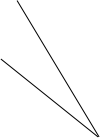 内容 次年教学（含理实一体教学及专门化集中实践）复习考试机动假期全年周数一一3422240二二3422240三三3422240四四3422240五五3422240本专业实验、实训室情况本专业实验、实训室情况本专业实验、实训室情况本专业实验、实训室情况本专业实验、实训室情况本专业实验、实训室情况本专业实验、实训室情况本专业实验、实训室情况序  号实验实训室名称现有 建  筑面 积（㎡）现有设 备价值(万元)现有主要设备现有主要设备现有主要设备主要实训项目序  号实验实训室名称现有 建  筑面 积（㎡）现有设 备价值(万元)名   称单价(万元)台套数主要实训项目1会 计 电 算 化 实训室6030 万联想 M45000.460会计电算化ERP 供应链EXCEL 表 格 在财务中应用1会 计 电 算 化 实训室6030 万投影11会计电算化ERP 供应链EXCEL 表 格 在财务中应用1会 计 电 算 化 实训室6030 万会计电算化软件51会计电算化ERP 供应链EXCEL 表 格 在财务中应用序号技能项目考核要求考核办法考核部门1初级会计职称初级技能测试财政部2信息化工程师高级上机操作工信部厦门安防科技职业学院 2023级五年制会计信息管理专业课程教学进程表 （三二分段制）厦门安防科技职业学院 2023级五年制会计信息管理专业课程教学进程表 （三二分段制）厦门安防科技职业学院 2023级五年制会计信息管理专业课程教学进程表 （三二分段制）厦门安防科技职业学院 2023级五年制会计信息管理专业课程教学进程表 （三二分段制）厦门安防科技职业学院 2023级五年制会计信息管理专业课程教学进程表 （三二分段制）厦门安防科技职业学院 2023级五年制会计信息管理专业课程教学进程表 （三二分段制）厦门安防科技职业学院 2023级五年制会计信息管理专业课程教学进程表 （三二分段制）厦门安防科技职业学院 2023级五年制会计信息管理专业课程教学进程表 （三二分段制）厦门安防科技职业学院 2023级五年制会计信息管理专业课程教学进程表 （三二分段制）厦门安防科技职业学院 2023级五年制会计信息管理专业课程教学进程表 （三二分段制）厦门安防科技职业学院 2023级五年制会计信息管理专业课程教学进程表 （三二分段制）厦门安防科技职业学院 2023级五年制会计信息管理专业课程教学进程表 （三二分段制）厦门安防科技职业学院 2023级五年制会计信息管理专业课程教学进程表 （三二分段制）厦门安防科技职业学院 2023级五年制会计信息管理专业课程教学进程表 （三二分段制）厦门安防科技职业学院 2023级五年制会计信息管理专业课程教学进程表 （三二分段制）厦门安防科技职业学院 2023级五年制会计信息管理专业课程教学进程表 （三二分段制）厦门安防科技职业学院 2023级五年制会计信息管理专业课程教学进程表 （三二分段制）厦门安防科技职业学院 2023级五年制会计信息管理专业课程教学进程表 （三二分段制）厦门安防科技职业学院 2023级五年制会计信息管理专业课程教学进程表 （三二分段制）厦门安防科技职业学院 2023级五年制会计信息管理专业课程教学进程表 （三二分段制）厦门安防科技职业学院 2023级五年制会计信息管理专业课程教学进程表 （三二分段制）课程分类课程分类序号课程名称学分课程编码学时学时学时按学年、学期教学进程安排按学年、学期教学进程安排按学年、学期教学进程安排按学年、学期教学进程安排按学年、学期教学进程安排按学年、学期教学进程安排按学年、学期教学进程安排按学年、学期教学进程安排按学年、学期教学进程安排按学年、学期教学进程安排考核方式考核方式课程分类课程分类序号课程名称学分课程编码学时学时学时（周学时/教学周数）（周学时/教学周数）（周学时/教学周数）（周学时/教学周数）（周学时/教学周数）（周学时/教学周数）（周学时/教学周数）（周学时/教学周数）（周学时/教学周数）（周学时/教学周数）考核方式考核方式课程分类课程分类序号课程名称学分课程编码学时学时学时第一学年第一学年第二学年第二学年第三学年第三学年第四学年第四学年第五学年第五学年考核方式考核方式课程分类课程分类序号课程名称学分课程编码总学时理论学 时实践学时123456（实 习）78910考核方式考核方式课程分类课程分类序号课程名称学分课程编码总学时理论学 时实践学时16+2181818181816+216+216+216+2考试考查公共课职业素养与基础知识1中国特色社会主义27100001132322√公共课职业素养与基础知识2心理健康与职业生涯27100002236362√公共课职业素养与基础知识3哲学与人生27100003336362√公共课职业素养与基础知识4职业道德与法治27100004436362√公共课职业素养与基础知识5习近平新时代中国特色社会主义思想概论36100091543816121√公共课职业素养与基础知识6语文1271000051-542082084422√公共课职业素养与基础知识7数学1271000061-642082084422√公共课职业素养与基础知识8英语1271000071-742082084422√公共课职业素养与基础知识9信息技术基础471000081-8468185022√公共课职业素养与基础知识10历史47100010168482022√公共课职业素养与基础知识11思想道德与法治36100011484083√公共课职业素养与基础知识12毛泽东思想和中国特色社会主义体系理论 概论26100021322842√公共课职业素养与基础知识13形势与政策161000411616011√公共课职业素养与基础知识14就业指导26100051161062√公共课职业素养与基础知识15创新创业261000813216162√公共课职业素养与基础知识16大学生心理健康课26100071323022√公共课职业素养与基础知识17体育与健康课137100009121480134222222√公共课职业素养与基础知识18应用英语4510008164541022√公共课职业素养与基础知识19应用数学4510005164541022√公共课职业素养与基础知识20计算机应用基础4210001164323222√公共课职业素养与基础知识21应用文写作8510007112812802222√公共课职业素养与基础知识22军事理论课程26100031323202√公共课职业素养与基础知识小计（学时百分比  41% ）小计（学时百分比  41% ）102169613883082220111210111862专业课职业基础课23经济学基础43213011646404√专业课职业基础课24基础会计43213021727204√专业课职业基础课25财政与金融43213031646404√专业课职业基础课26统计认知与技术43213041727204√专业课职业基础课27企业经营管理认知43213051727204√专业课职业基础课28会计法规与职业道德43213061727204√专业课职业基础课29管理学43213071646404√专业课职业基础课30会计电算化432130817236364√专业课职业基础课31经济法43213091727204√专业课职业基础课32成本会计83213020128725644√专业课职业基础课小计（学时百分比  18% ）小计（学时百分比  18% ）447526609244801204084专业课职业技术技能课33税收实务653130119648486√专业课职业技术技能课34ERP供应链管理6531301210801086√专业课职业技术技能课35管理会计45313013646404√专业课职业技术技能课36财务报表分析45313014640644√专业课职业技术技能课37财务会计65313015144727244√专业课职业技术技能课38财务管理45313016720724√专业课职业技术技能课39初级会计职称考试辅导课453130176432324√专业课职业技术技能课40ERP沙盘模拟453130186430344√专业课职业技术技能课41市场营销453130196430344√专业课职业技术技能课42EXCEL表格的应用453130206430344√专业课职业技术技能课43商务礼仪453130217240324√专业课职业技术技能课小计（学时百分比 14%）小计（学时百分比 14%）50876346530006412084126选修课公共选修课44四史（四史课任选一门）291000111363602√选修课公共选修课45美育课（大学生美育、美术、音乐））26100088363602√选修课公共选修课46计算机应用基础4210001172363622√选修课公共选修课47中华传统文化291000113323202√选修课公共选修课48劳动教育291000112363602√选修课公共选修课49四育课（安全、法治、劳动、职业素养）59100011808001111√选修课小计（学时百分比 6% ）小计（学时百分比 6% ）小计（学时百分比 6% ）17292256360024401311选修课专 业 选 修 课（ 任 选 一 模专业模块1专业模块1专业模块1专业模块1专业模块1专业模块1专业模块1专业模块1专业模块1专业模块1专业模块1专业模块1专业模块1专业模块1专业模块1专业模块1专业模块1选修课专 业 选 修 课（ 任 选 一 模50商贸服务业会计方向4531307172363644√选修课专 业 选 修 课（ 任 选 一 模51外贸会计方向85213081128646444√选修课专 业 选 修 课（ 任 选 一 模52金融会计方向852130911286464224√选修课专 业 选 修 课（ 任 选 一 模专业模块2专业模块2专业模块2专业模块2专业模块2专业模块2专业模块2专业模块2专业模块2专业模块2专业模块2专业模块2专业模块2专业模块2专业模块2专业模块2专业模块2选修课专 业 选 修 课（ 任 选 一 模53审计与会计方向4531307172363644√选修课专 业 选 修 课（ 任 选 一 模54证券投资方向85413021128646444√选修课专 业 选 修 课（ 任 选 一 模55物流会计方向834130311286464224√选修课小计（学时百分比 4% ）小计（学时百分比 4% ）小计（学时百分比 4% ）123281641640040042212选修课小计（学时百分比 10% ）选修课小计（学时百分比 10% ）选修课小计（学时百分比 10% ）选修课小计（学时百分比 10% ）29062042020000284055313综合实践课实习实训课56军事技能训练26100032480482W√综合实践课实习实训课57实训项目1(会计电算化)25512011480482W√综合实践课实习实训课58实训项目2（出纳实训）25512021480482W√综合实践课实习实训课59实训项目3（纳税申报）25512031480482W√综合实践课实习实训课60专业综合实训（代理记账）25512041480482W√综合实践课实习实训课61岗位实习245512051576057624W√综合实践课实践时数合计实践时数合计实践时数合计348160816学分/学时总计（实践总课时 50.1 % ）学分/学时总计（实践总课时 50.1 % ）学分/学时总计（实践总课时 50.1 % ）学分/学时总计（实践总课时 50.1 % ）2594760281419462624272429028272925备注：总课时在4700以上，四史： 中国社会主义发展史 ，中国改革开放史 、中国共产党史 、新中国史。按照配比备注：总课时在4700以上，四史： 中国社会主义发展史 ，中国改革开放史 、中国共产党史 、新中国史。按照配比备注：总课时在4700以上，四史： 中国社会主义发展史 ，中国改革开放史 、中国共产党史 、新中国史。按照配比备注：总课时在4700以上，四史： 中国社会主义发展史 ，中国改革开放史 、中国共产党史 、新中国史。按照配比备注：总课时在4700以上，四史： 中国社会主义发展史 ，中国改革开放史 、中国共产党史 、新中国史。按照配比备注：总课时在4700以上，四史： 中国社会主义发展史 ，中国改革开放史 、中国共产党史 、新中国史。按照配比备注：总课时在4700以上，四史： 中国社会主义发展史 ，中国改革开放史 、中国共产党史 、新中国史。按照配比备注：总课时在4700以上，四史： 中国社会主义发展史 ，中国改革开放史 、中国共产党史 、新中国史。按照配比备注：总课时在4700以上，四史： 中国社会主义发展史 ，中国改革开放史 、中国共产党史 、新中国史。按照配比备注：总课时在4700以上，四史： 中国社会主义发展史 ，中国改革开放史 、中国共产党史 、新中国史。按照配比备注：总课时在4700以上，四史： 中国社会主义发展史 ，中国改革开放史 、中国共产党史 、新中国史。按照配比备注：总课时在4700以上，四史： 中国社会主义发展史 ，中国改革开放史 、中国共产党史 、新中国史。按照配比备注：总课时在4700以上，四史： 中国社会主义发展史 ，中国改革开放史 、中国共产党史 、新中国史。按照配比备注：总课时在4700以上，四史： 中国社会主义发展史 ，中国改革开放史 、中国共产党史 、新中国史。按照配比备注：总课时在4700以上，四史： 中国社会主义发展史 ，中国改革开放史 、中国共产党史 、新中国史。按照配比备注：总课时在4700以上，四史： 中国社会主义发展史 ，中国改革开放史 、中国共产党史 、新中国史。按照配比备注：总课时在4700以上，四史： 中国社会主义发展史 ，中国改革开放史 、中国共产党史 、新中国史。按照配比备注：总课时在4700以上，四史： 中国社会主义发展史 ，中国改革开放史 、中国共产党史 、新中国史。按照配比备注：总课时在4700以上，四史： 中国社会主义发展史 ，中国改革开放史 、中国共产党史 、新中国史。按照配比备注：总课时在4700以上，四史： 中国社会主义发展史 ，中国改革开放史 、中国共产党史 、新中国史。按照配比备注：总课时在4700以上，四史： 中国社会主义发展史 ，中国改革开放史 、中国共产党史 、新中国史。按照配比序号姓名单位职称/职务备注1林宋发厦门安防科技职业学院副教授/二级学院院长2周燕玲厦门安防科技职业学院助教/教研室主任3刘慧厦门安防科技职业学院副教授/教师4洪美玲厦门安防科技职业学院助理研究员/教学秘书5陈泽淼厦门西坂医院主治医师/外聘教师6于晨厦门大学附属翔安医院主管护师/外聘教师7钟荣生厦门勤妈家政服务有限公司企业负责人所 属 专 业 大 类（代码）所属专业类（代码）对应行 业（代码）主要职业类别(代码)主要岗位类别及技术领域举例职业资格或 职员业等级证书举例医药卫生大类(52)健康管理与促进类(5208)卫生（84）社会保障（94）健康管理师(4 - 14 -02 -02）健康咨询与服务；健康教育与培训；智慧健康项目管理健康管理师序  号对应职业（岗位）职业资格证书举例专业（技能）方向1健康管理健康管理师健康信息采集与管理、 建立与维护健康档案2健康教育讲师健康管理师教师资格证能针对不同人群进行专题健康教育，尤 其重点人群；能设计健康教育资料；会 设计专题讲座并进行专题培训；会制定 授课计划、撰写 授课大纲、会制作 PPT并授课。3健康项目运营与管理健康管理师能有良好职业道德和人文素养和良好 的人际交往沟通能力；会产品宣传与推广、营销、开发市场。4企业销售员健康管理师能够通过微博、博客、社区、论坛等方 式引进免费流量，进行社会化营销和媒 体营销能力；具备较强的创新能力、市场分析能力和营销推广能力。序号课程名称主要教学内容和要求参考学时1职业生涯规划教学内容：1.职业发展规划、就业能力与素质的培养。2.当前的就业形势与就业政策、求职择业的方法与技巧、大学生创业教育等。教学要求：1.本课程以课堂教学为主，个性 化就业创业指导为辅，理论和实践课 程交替进行的教学模式，切实提高大 学生就业能力，为大学生顺利就业、 适应社会及树立创业意识提供必要的指导。32 学时2英语教学内容:1、精读；2、听力。教学要求:1、掌握并熟练使用英语应用能力 A 级、B 级词汇和考点；2、能够运用阅读技巧分析、理解阅读篇章；3、能够读、看并翻译与专业相关的英语文献。208 学时3毛泽东思想和中国特色社会教学内容:1、马克思主义中国化理论成果的历史进程、历史地位和理论精68 学时主义体系理论概论髓；2、新民主主义革命理论；3、社会主义改造理论；4、建设中国特色社会主义基本理论。 教学要求:1、掌握毛泽东思想和中国特色社会主义理论体系的基本内容；坚定建设社会主义的理想信念；2、熟悉马克思主义中国化历史进程； 3、培养运用马克思主义的立场、观点 和方法，提高分析和解决问题的能力， 增强执行党的基本路线和基本纲领的自觉性和坚定性.4思想道德修养与法律基础教学内容:1、爱国主义与民族精神；2、人生观与价值观；3、理想信念；4、社会生活、职业生活和家庭生活中的道德和法律规范；5、社会主义法律精神与法制观念；6、我国基本法律制度。教学要求:1、掌握马克思主义人生观、价值观、道德观和法制观；2、形成积极的人生态度和强烈的社会责任感；3、学会适应社会、自我心理调节、交 流沟通、与人合作、运用法律武器保护自身合法权益；4、提高依据法律分析和解决实际问题的能力。48 学时5军事理论课程教学内容 :32 学时1、我国的国防建设；2、军事思想；3、我国的国家安全；4、现代战争特点；5、现代军事科技基本知识；部队军事化训练。教学要求:1、掌握军事训练方法；2、熟悉国防法规的基本内容；3、了解我国国防的历史和现代化国防建设的现状；4、明确国防动员和武装理论建设的内容和要求。5、部队军事化训练。序号课程名称主要教学内容与要求参考学时1老年护理教学内容：老年人的常见老化改变、基础生活问题、老年人生活照顾技术  等。要求学生掌握老年人饮 食情况的 评估分析方法并给予适当的照料；掌  握老年人排泄的照料方法，并对异常  情况进行正确处理；掌 握为老年人布 置睡眠环境的要点，并对有睡眠障碍  的老人实施恰当的照护；掌握老年人全身各部位的清洁 方法及照料中的注意事项。教学要求：通过本课程的学习，能够对老年人进行日常生活照护，为128 学时居家或机构老年人提供基础照护服务，达到初级老年照护师考证要求。2健康监测教学内容：掌握各健康教育及健 康促进，行为学、健康相关行为的基  本理论、基本知识。学会对不同 人群开展健康检测及指导的各项相关技术。教学要求：基于岗位技能需要，编写课程教学标准，完善课程的配套 教材和数字化教学资源，倡导启 发式、探究式、讨论式、参与式教学，开发，积极推行项目教学、案例教学、 翻转课堂等教学方法，积极 探索和构建信息化环境下的教育教学新模式。128 学时3中医养生教学内容：本课程以道家阴阳八 卦思想为基础，结合中医学原理，介 绍了以阴 阳八卦循导功为主的医疗气功功法。教学要求：学生通过对已有的研  究理论的 学习、结合对中医气功项目 学习、 实践体会，对“巫 ”的现象、 观点进 行分析和批判，以期澄清学科 的本 来面目，破除迷信，为全民健身、卫生事业服务。72 学时4康复医学教学内容：本课程主要内容包括 脑卒中、颅脑损伤、脊髓损伤、脑性 瘫痪等神经系统疾病，以及骨关 节伤病、截肢、关节置换术后、手外伤、颈肩腰腿痛、冠心病等疾病的康复评128 学时定和康复治疗技术。通过本 课程的学 习，培养学生掌握上述常见疾病的物 理治疗和作业治疗技术，以及康复治疗技术中的急症处理能 力。课程要求：本课程要求学生掌握 康复评定、物理疗法、作业疗法、运 动疗法、传统康复等各种治疗技术在 临床疾病上的综合运用，可训练学生 综合运用康复评定知识和技能，分析和讨论患者现存或潜在的功能问题，制订康复治疗方案，并运用各种康复 治疗技术的基本理论、基本技能组织  实施治疗，为今后从事专科康复工 作打下基础。5家庭实用护理教学内容：老年人的常见老化改 变、基础生活问题、老年人生活照顾 技术等。要求学生掌握老年人饮 食情况的评估分析方法并给予适当的照料；掌握老年人排泄的照料方法，并 对异常情况进行正确处理；掌 握为老 年人布置睡眠环境的要点，并对有睡 眠障碍的老人实施恰当的照护；掌握 老年人全身各部位的清洁 方法及照料中的注意事项。教学要求：通过本课程的学习， 能够对老年人进行日常生活照护，为 居家或机构老年人提供基础照护 服务，达到初级老年照护师考证要求。128 学时6健康预防教学内容：健康预防的概念、研64 学时究对象，预防医学发展史、医学模式 与健康观、公共卫生措施与三级预防、 预防医学与临床预防、全球卫生战略、 环境与健康、营养与健康、疾病的临床预防、社区卫生 服务与全科医学。课程要求：“不治已病，治未病 ”。 以人群为研究对象，应用宏观与微观 的技术手段，研究影响健康因素 及其 作用规律，阐明外界环境因素与人群 健康的相互关系，制定公共卫生策略 与措施，以达到 预防疾病增进健康延 长寿命提高生命质量为目标的一门医学科学。7健康评估教学内容：本课程包括身体评估、 常见症状的评估、心电图检查、实验 室及影像学检查共 5 大部分， 3 具 体包括头面颈部评估、胸部评估、腹 部评估、神经系统评估、全身体格检查等。课程要求：通过对本课程的学习， 学生能够掌握以病人为中心的护理评 估原理和基本方法，能够运用 护理程 序，对病人进行整理护理（包括身体、 心理和社会文化在内） ；通过实训培 养学生健康评估护理技能，掌握头面 颈部、胸部、腹部和神经系统的检查 等操作，培养学生发现问题、解决问题的能力。128 学时8健康指导教学内容：本课程是健康管理专128 学时业开设的一门必修的专业基础课程，是基础医学与临床医学之间的 桥梁学科，是一门新型、交叉融 合的应用 学科，其理论知识丰 富、临床实践性 强，涉及医学、 心理学、社会学及行 为学等学科 领域。随着社区健康管理 的全面展开，本专业学生的健康评估知识与技能日显突出，教学要求：1.了解健康指导在培 养健康管理高职学生的全面素质和能 力方面具有重要作用，其地位不可替代。2.掌握健康指导是从医学专业的 角度研究诊 断服务对象对现存或潜 在健康问题的生理、心理及社会等方 面反应的基本理论、基本技能和临床思维方法的学科。序号课程名称主要教学内容和要求参考学时1预防医学概述主要内容：健康的概念、三级预 防的概念、环境与健康的关系、环境 污染与健康的关系；生活环境、营养 与食品、生产环境和社会行为因素对 健康影响的基本知识；我国预防保健 工作原则和基本组织实施；疾病分布 的概念及常见疾病的分布特点；流行病学基本的研究方法及其偏倚控制；36 学时传染病流行过程的三个基本环节的特 点及其影响因素；疾病预防的策略和措施。教学要求：关注公共卫生事件及 公共卫生建设，了解国内外先进理论 及处理方法，掌握国内外有关规章制 度，扩大知识面。采用多种教学方法， 突出基本内容，着重培养学生研究问题和解决问题的能力。2妇幼保健教学要求：通过学习，使学生全面掌 握妇女保健学工作的基本理论和基本 知识，掌握女性身体生长发育、心理 行为发育的一般规律，掌握女性生长 发育过程中常见健康问题、女性生长 发育状况评价标准和评价的方法，对 有中国特色的妇女保健工作基本任务 有全面认识。研究女性身心发育规律 及特点，分析影响生长发育的遗传、 环境综合因素，提出相应的卫生要求 和适宜的卫生措施。系统掌握《妇女 保健》学科的基本概念、基本理论以 及与妇女保健学工作有关的基本技能。36 学时序号课程名称主要教学内容和要求参考学时1人体结构与机能主要内容：正常人体各系统和器 官的形态结构及功能，生命物质的基本活动过程，机体各器官、系统功能36 学时活动的规律和调节机制等。教学要求：掌握正常人体各系统 和器官的形态结构、位置及相互关系、 重要神经、血管的体表投影及常用的 肌性骨性标志。掌握生命物质的基本 活动过程，机体各器官、系统功能活 动的规律和调节机能。熟悉他们之间 的相互联系及机体对环境的适应能力等。2慢性病管理主要内容：慢性病管理的概念； 中医养生的性质和特点；慢性病管理 的地位和任务；学习的方法和要求； 慢性病管理的基本原则；慢性病管理的基本方法与实施途径等。教学要求：熟悉慢性病管理的概 念、慢性病管理的性质和特点、慢性 病管理的地位和任务、学习的方法和 要求；慢性病管理的基本原则、慢性 病管理的基本方法与实施途径；具备 根据不同情况选择、制定慢性病管理计划和方案的实践能力。36 学时课程类别序号课程名称学分学时备注公共基础课1心理健康与职业生涯232参照教育部有关文件执行、在第一到第六学期完成公共基础课2职业道德与法治236参照教育部有关文件执行、在第一到第六学期完成公共基础课3中国特色社会主义236参照教育部有关文件执行、在第一到第六学期完成公共基础课4哲学与人生236参照教育部有关文件执行、在第一到第六学期完成公共基础课5新时代中国特色社会主义思想概论236参照教育部有关文件执行、在第一到第六学期完成公共基础课6语文11208参照教育部有关文件执行、在第一到第六学期完成公共基础课7数学11208参照教育部有关文件执行、在第一到第六学期完成公共基础课80英语11208参照教育部有关文件执行、在第一到第六学期完成公共基础课9信息技术基础468参照教育部有关文件执行、在第一到第六学期完成公共基础课10历史468参照教育部有关文件执行、在第一到第六学期完成公共基础课11思想道德修养与法律基础348参照教育部有关文件执行、在第一到第六学期完成公共基础课12毛泽东思想和中国特468参照教育部有关文件执行、在第一到第六学期完成色社会主义体系理论概论13形势与政策23214就业指导21615创新创业23216大学生心理健康课11617体育与健康课1021418应用英语713619计算机应用基础（可选）47220应用文写作713621军事理论课程232专  业  技  能  课专业核心课1护理学基础472建议在第二学期完成专  业  技  能  课专业核心课2解剖472建议在第三学期完成专  业  技  能  课专业核心课3生理学基础8128建议在第四学期完成专  业  技  能  课专业核心课4基础医学概述236建议在第五学期完成专  业  技  能  课专业核心课5健康管理学472建议在第五学期完成专  业  技  能  课专业核心课6心理卫生与健康272建议在第六学期完成专  业  技  能  课专业核心课7运动与健康272建议在第五学期完成专  业  技  能  课专业核心课8食品营养与健康264建议在第七学期完成专  业  技  能  课专业核心课9环境与健康264建议在第七学期完成专  业  技  能  课专业核心课10健康档案建立与管理264建议在第七学期完成专  业  技  能  课专业核心课11生命科学导论272建议在第六学期完成专  业  技  能  课专业核心课12医学英语272建议在第六学期完成专  业  技  能  课专业技术技能课1老年护理2128建议在第七学期完成专  业  技  能  课专业技术技能课2中医养生472建议在第六学期完成专  业  技  能  课专业技术技能课3康复医学4128建议在第八学期完成专  业  技  能  课专业技术技能课4家庭实用护理4128建议在第八学期完成5健康预防264建议在第七学期完成6健康监测2128建议在第七学期完成7健康评估4128建议在第八学期完成8健康指导2128建议在第八学期完成专业（技 能）方向11预防医学概述236建议在第三学期完成专业（技 能）方向12卫生事业管理236建议在第四学期完成专业（技 能）方向13妇幼保健236建议在第五学期完成专业（技 能）方向21人体结构与机能236建议在第三学期完成专业（技 能）方向22生活方式与常见疾病预防236建议在第四学期完成专业（技 能）方向23慢性病管理236建议在第五学期完成综合实训1实训项目（中医）248建议在第六学期完成综合实训2实训项目（老年护理）248建议在第七学期完成综合实训3实训项目（健康评估与指导）248建议在第八学期完成综合实训4专业综合实训248建议在第九学期完成顶岗实习1顶岗实习24576顶岗实习累计时间原则上以半年为主内容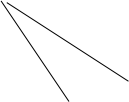 周数学年教学（含理实一体教学及专门化集中实训）复习考试机动假期全年周数一3422240二3422240三3422240四3422240五3422240课   程   类   别课   程   类   别序   号课程名称学时学时学时学  分按学年、学期教学进程安排（周学时/教学周数）按学年、学期教学进程安排（周学时/教学周数）按学年、学期教学进程安排（周学时/教学周数）按学年、学期教学进程安排（周学时/教学周数）按学年、学期教学进程安排（周学时/教学周数）按学年、学期教学进程安排（周学时/教学周数）按学年、学期教学进程安排（周学时/教学周数）按学年、学期教学进程安排（周学时/教学周数）按学年、学期教学进程安排（周学时/教学周数）按学年、学期教学进程安排（周学时/教学周数）课   程   类   别课   程   类   别序   号课程名称学时学时学时学  分第一学年第一学年第二学年第二学年第三学年第三学年第四学年第四学年第五学年第五学年课   程   类   别课   程   类   别序   号课程名称学时学时学时学  分12345678910课   程   类   别课   程   类   别序   号课程名称总   学   时理   论   学   时实   践   学   时学  分12345678910课   程   类   别课   程   类   别序   号课程名称总   学   时理   论   学   时实   践   学   时学  分16+2181818181818181820公共课职业素养与基础知识1中国特色社会主义323222公共课职业素养与基础知识2心理健康与职业生涯363622公共课职业素养与基础知识3哲学与人生363622公共课职业素养与基础知识4职业道德与法治363622公共课职业素养与基础知识5新时代中国特色社会主义思想概论36201622公共课职业素养与基础知识6语文208208114422公共课职业素养与基础知识7数学208208114422公共课职业素养与基础知识8英语208208114422公共课职业素养与基础知识9信息技术基础681850422公共课职业素养与基础知识10历史6868422公共课职业素养与基础知识11思想道德修养与法律基础484083312毛泽东思想和中国特色社会主义体系理论概论68561242213形势与政策32161621114就业指导161062215创新创业3216162216大学生心理健康课161061117体育与健康课214801341022222218应用英语136120167222219计算机应用基础（可选）72363642220应用文写作13668687222221军事理论课程3232022小计（学时百分比39.4% ）小计（学时百分比39.4% ）17381354384952220101281081200专业课职业基础课22护理学基础72284444专业课职业基础课23解剖72284444专业课职业基础课24生理学基础128646488专业课职业基础课25基础医学概述36181822专业课职业基础课26健康管理学72284444专业课职业基础课27心理卫生与健康72284444专业课职业基础课28运动与健康72284444专业课职业基础课29食品营养与健康643232422专业课职业基础课30环境与健康6432324431健康档案建立与管理6432324432生命科学导论7228444433医学英语72284444小计（学时百分比12.3% ）小计（学时百分比12.3% ）860374486500448101410000职业技术技能课34老年护理1286464844职业技术技能课35中医养生72304244职业技术技能课36康复医学1286464844职业技术技能课37家庭实用护理128646488职业技术技能课38健康预防64323244职业技术技能课39健康监测1286464844职业技术技能课40健康评估1286464844职业技术技能课41健康指导128646488职业技术技能课小计（学时百分比9.2% ）小计（学时百分比9.2% ）904446458560000041216240选修课公共选修课（任选4 门）42四史（四史课任选一门）323222选修课公共选修课（任选4 门）43美育课（大学生美育、美术）323222选修课公共选修课（任选4 门）44音乐3282422选修课公共选修课（任选4 门）45计算机应用基础723636422选修课公共选修课（任选4 门）46劳动教育323222选修课公共选修课（任选4 门）47四育课（安全、法治、劳动、职业素养）8080511111选修课小计（学时百分比6.3% ）小计（学时百分比6.3% ）28022060170153530000专业选修课（任选一模块）专业模块 1专业模块 1专业模块 1专业模块 1专业模块 1专业模块 1专业模块 1专业模块 1专业模块 1专业模块 1专业模块 1专业模块 1专业模块 1专业模块 1专业模块 1专业模块 1专业选修课（任选一模块）48预防医学概述36181822专业选修课（任选一模块）49卫生事业管理36181822专业选修课（任选一模块）50妇幼保健36181822专业选修课（任选一模块）专业模块 2专业模块 2专业模块 2专业模块 2专业模块 2专业模块 2专业模块 2专业模块 2专业模块 2专业模块 2专业模块 2专业模块 2专业模块 2专业模块 2专业模块 2专业模块 2专业选修课（任选一模块）51人体结构与机能36181822专业选修课（任选一模块）52生活方式与常见疾病预防36181822专业选修课（任选一模块）53慢性病管理36181822选修课小计（学时百分比4.6% ）选修课小计（学时百分比4.6% ）选修课小计（学时百分比4.6% ）1085454120022200000课程教学时数合计课程教学时数合计课程教学时数合计388274114290175730000综合实践课实习实训课54入学教育、军训4804822W综合实践课实习实训课55实训项目（中医）4804822W综合实践课实习实训课56实训项目（老年护理）4804822W综合实践课实习实训课57实训项目（健康评估与指导）4804822W综合实践课实习实训课58专业综合实训4804822W综合实践课实习实训课59岗位实习57605762424W综合实践课实习时数合计实习时数合计实习时数合计816081634学分/学时总计（实践总课时 53.2% ）学分/学时总计（实践总课时 53.2% ）学分/学时总计（实践总课时 53.2% ）学分/学时总计（实践总课时 53.2% ）4706244822582642225212525313028240序号实验实训室名称主要实训项目主要实训项目序号实验实训室名称名   称数量（生均台套）1急救实训室全自动电脑心肺复苏模拟人11急救实训室心脏除颤仪11急救实训室多媒体教学一体机11急救实训室综合性急救箱12中医养生实训室中医养生实训室12中医养生实训室多媒体教学一体机12中医养生实训室TDP 治疗仪12中医养生实训室推拿床13健康咨询室健康测试的游戏沙盘13健康咨询室电脑和办公桌椅13健康咨询室体适能检测仪器13健康咨询室电脑1序号技能项目考核要求考核办法考核部门1健康师资格证健康师初级专业技术资格证书测试卫生部序号项    目  要   求1完成专业人才培养方案规定的理论与实践环节。2计算机应用能力：获得全国计算机等级考试一级合格证书，或通过学校组织的计算机应用能力测试。3至少取得专业人才培养方案要求的 1 项职业资格证书或职业技能证书，或参加省级以上技能竞赛获得三等奖以上的成绩。4完成规定的岗位实习和毕业实习。厦门安防科技职业学院2023级五年制健康管理专业课程教学进程表厦门安防科技职业学院2023级五年制健康管理专业课程教学进程表厦门安防科技职业学院2023级五年制健康管理专业课程教学进程表厦门安防科技职业学院2023级五年制健康管理专业课程教学进程表厦门安防科技职业学院2023级五年制健康管理专业课程教学进程表厦门安防科技职业学院2023级五年制健康管理专业课程教学进程表厦门安防科技职业学院2023级五年制健康管理专业课程教学进程表厦门安防科技职业学院2023级五年制健康管理专业课程教学进程表厦门安防科技职业学院2023级五年制健康管理专业课程教学进程表厦门安防科技职业学院2023级五年制健康管理专业课程教学进程表厦门安防科技职业学院2023级五年制健康管理专业课程教学进程表厦门安防科技职业学院2023级五年制健康管理专业课程教学进程表厦门安防科技职业学院2023级五年制健康管理专业课程教学进程表厦门安防科技职业学院2023级五年制健康管理专业课程教学进程表厦门安防科技职业学院2023级五年制健康管理专业课程教学进程表厦门安防科技职业学院2023级五年制健康管理专业课程教学进程表厦门安防科技职业学院2023级五年制健康管理专业课程教学进程表厦门安防科技职业学院2023级五年制健康管理专业课程教学进程表厦门安防科技职业学院2023级五年制健康管理专业课程教学进程表厦门安防科技职业学院2023级五年制健康管理专业课程教学进程表厦门安防科技职业学院2023级五年制健康管理专业课程教学进程表课程分类课程分类序号课程名称学分课程编码学时学时学时按学年、学期教学进程安排按学年、学期教学进程安排按学年、学期教学进程安排按学年、学期教学进程安排按学年、学期教学进程安排按学年、学期教学进程安排按学年、学期教学进程安排按学年、学期教学进程安排按学年、学期教学进程安排按学年、学期教学进程安排考核方式考核方式课程分类课程分类序号课程名称学分课程编码学时学时学时（周学时/教学周数）（周学时/教学周数）（周学时/教学周数）（周学时/教学周数）（周学时/教学周数）（周学时/教学周数）（周学时/教学周数）（周学时/教学周数）（周学时/教学周数）（周学时/教学周数）考核方式考核方式课程分类课程分类序号课程名称学分课程编码学时学时学时第一学年第一学年第二学年第二学年第三学年第三学年第四学年第四学年第五学年第五学年考核方式考核方式课程分类课程分类序号课程名称学分课程编码总学时理论学时实践学时12345678910考核方式考核方式课程分类课程分类序号课程名称学分课程编码总学时理论学时实践学时16+2181818181816+216+216+218考试考查公共课职业素养与基础知识1中国特色社会主义27100001132322√公共课职业素养与基础知识2心理健康与职业生涯27100002236362√公共课职业素养与基础知识3哲学与人生27100003336362√公共课职业素养与基础知识4职业道德与法治27100004436362√公共课职业素养与基础知识5新时代中国特色社会主义思 想概论261000913620162√公共课职业素养与基础知识6语文1171000051-542082084422√公共课职业素养与基础知识7数学1171000061-642082084422√公共课职业素养与基础知识8英语1171000071-742082084422√公共课职业素养与基础知识9信息技术基础471000081-8468185022√公共课职业素养与基础知识10历史471000101686822√公共课职业素养与基础知识11思想道德修养与法律基础36100011484083√公共课职业素养与基础知识12毛泽东思想和中国特色社会 主义体系理论概论4610002168561222√公共课职业素养与基础知识13形势与政策2610004132161611√公共课职业素养与基础知识14就业指导26100051161062√公共课职业素养与基础知识15创新创业261000813216162√公共课职业素养与基础知识16大学生心理健康课16100071161061√公共课职业素养与基础知识17体育与健康课107100009121480134222222√公共课职业素养与基础知识18应用英语75100081136120162222√公共课职业素养与基础知识19计算机应用基础（可选）4210001172363622√公共课职业素养与基础知识20应用文写作7510007113668682222√公共课职业素养与基础知识21军事理论课程26100031323202√公共课职业素养与基础知识小计（学时百分比39.4% ）小计（学时百分比39.4% ）95173813543842220101281081200专业课职业基础课22护理学基础453330117228444√专业课职业基础课23解剖4733204017228444√专业课职业基础课24生理学基础8523305112864648√专业课职业基础课25基础医学概述252320113618182√专业课职业基础课26健康管理学452240517228444√专业课职业基础课27心理卫生与健康452320317228444√专业课职业基础课28运动与健康452320417228444√专业课职业基础课29食品营养与健康4523205164323222√专业课职业基础课30环境与健康452320616432324√专业课职业基础课31健康档案建立与管理452320716432324√专业课职业基础课32生命科学导论452330817228444√专业课职业基础课33医学英语452330917228444√专业课职业基础课小计（学时百分比12.3% ）小计（学时百分比12.3% ）508603744860448101410000专业课职业技术技能课34老年护理85433041128646444√专业课职业技术技能课35中医养生453320217230424√专业课职业技术技能课36康复医学85332031128646444√专业课职业技术技能课37家庭实用护理8533209112864648√专业课职业技术技能课38健康预防453321016432324√专业课职业技术技能课39健康监测85332061128646444√专业课职业技术技能课40健康评估85333021128646444√专业课职业技术技能课41健康指导8533208112864648√专业课职业技术技能课小计（学时百分比9.2% ）小计（学时百分比9.2% ）569044464580000041216240选修课公 共 选 修 课 ( 任 选 4门）42四史（四史课任选一门）29100011132322√选修课公 共 选 修 课 ( 任 选 4门）43美育课（大学生美育、美 术）2610008832322√选修课公 共 选 修 课 ( 任 选 4门）44音乐27100071328242√选修课公 共 选 修 课 ( 任 选 4门）45计算机应用基础4210001172363622√选修课公 共 选 修 课 ( 任 选 4门）46劳动教育29100011232322√选修课公 共 选 修 课 ( 任 选 4门）47四育课（安全、法治、劳动 、职业素养）59100011808011111√选修课小计（学时百分比6.3% ）小计（学时百分比6.3% ）17280220600153530000选修课专 业 选 修 课（ 任 选 一 模专业模块1专业模块1专业模块1专业模块1专业模块1专业模块1专业模块1专业模块1专业模块1专业模块1专业模块1专业模块1专业模块1选修课专 业 选 修 课（ 任 选 一 模48预防医学概述254320113618182√选修课专 业 选 修 课（ 任 选 一 模49卫生事业管理254320213618182√选修课专 业 选 修 课（ 任 选 一 模50妇幼保健254320313618182√选修课专 业 选 修 课（ 任 选 一 模专业模块2专业模块2专业模块2专业模块2专业模块2专业模块2专业模块2专业模块2专业模块2专业模块2专业模块2专业模块2专业模块2选修课专 业 选 修 课（ 任 选 一 模51人体结构与机能254320413618182√选修课专 业 选 修 课（ 任 选 一 模52生活方式与常见疾病预防254320513618182√选修课专 业 选 修 课（ 任 选 一 模53慢性病管理254320613618182√选修课选修课小计（学时百分比4.6% ）选修课小计（学时百分比4.6% ）选修课小计（学时百分比4.6% ）1210854540022200000选修课课程教学时数合计课程教学时数合计课程教学时数合计293882741140175730000综合实践课实习实训课54入学教育、军训25532011480482W√综合实践课实习实训课55实训项目（中医）25532021480482W√综合实践课实习实训课56实训项目（老年护理）25532031480482W√综合实践课实习实训课57实训项目（健康评估与指导)25532041480482W√综合实践课实习实训课58专业综合实训25532051480482W√综合实践课实习实训课59岗位实习245532061576057624W√综合实践课实习时数合计实习时数合计实习时数合计348160816学分/学时总计（实践总课时53.2% ）学分/学时总计（实践总课时53.2% ）学分/学时总计（实践总课时53.2% ）学分/学时总计（实践总课时53.2% ）2644706244822582225212525313028240备注：总课时在4700以上，四史：中国社会主义发展史，中国改革开放史、中国共产党史、新中国史。备注：总课时在4700以上，四史：中国社会主义发展史，中国改革开放史、中国共产党史、新中国史。备注：总课时在4700以上，四史：中国社会主义发展史，中国改革开放史、中国共产党史、新中国史。备注：总课时在4700以上，四史：中国社会主义发展史，中国改革开放史、中国共产党史、新中国史。备注：总课时在4700以上，四史：中国社会主义发展史，中国改革开放史、中国共产党史、新中国史。备注：总课时在4700以上，四史：中国社会主义发展史，中国改革开放史、中国共产党史、新中国史。备注：总课时在4700以上，四史：中国社会主义发展史，中国改革开放史、中国共产党史、新中国史。备注：总课时在4700以上，四史：中国社会主义发展史，中国改革开放史、中国共产党史、新中国史。备注：总课时在4700以上，四史：中国社会主义发展史，中国改革开放史、中国共产党史、新中国史。备注：总课时在4700以上，四史：中国社会主义发展史，中国改革开放史、中国共产党史、新中国史。备注：总课时在4700以上，四史：中国社会主义发展史，中国改革开放史、中国共产党史、新中国史。备注：总课时在4700以上，四史：中国社会主义发展史，中国改革开放史、中国共产党史、新中国史。备注：总课时在4700以上，四史：中国社会主义发展史，中国改革开放史、中国共产党史、新中国史。备注：总课时在4700以上，四史：中国社会主义发展史，中国改革开放史、中国共产党史、新中国史。备注：总课时在4700以上，四史：中国社会主义发展史，中国改革开放史、中国共产党史、新中国史。备注：总课时在4700以上，四史：中国社会主义发展史，中国改革开放史、中国共产党史、新中国史。备注：总课时在4700以上，四史：中国社会主义发展史，中国改革开放史、中国共产党史、新中国史。备注：总课时在4700以上，四史：中国社会主义发展史，中国改革开放史、中国共产党史、新中国史。备注：总课时在4700以上，四史：中国社会主义发展史，中国改革开放史、中国共产党史、新中国史。备注：总课时在4700以上，四史：中国社会主义发展史，中国改革开放史、中国共产党史、新中国史。备注：总课时在4700以上，四史：中国社会主义发展史，中国改革开放史、中国共产党史、新中国史。序号姓名单位职称/职务备注1林宋发厦门安防科技职业学院副教授/二级学院院长2陈世明厦门安防科技职业学院教授/学科带头人3杨冬冬厦门安防科技职业学院讲师/教师4洪美玲厦门安防科技职业学院助理研究员/教学秘书5谢燕清小金星教育科技有限公司企业董事/外聘教师6康金梅翔安教育集团天成幼儿园园长/外聘教师所属专业大类（代码）所属专业类（代码）对应行业（代码）主要职业类别（代码）主要岗位类 别或技术领域举例职业资格或 职业技能等级证书举例医药卫生大类 52健康管理与促进 5208教育13890社会服务业11760保育员4071202育婴员4071204孤残儿童护理员4071205其他保育、家 庭服务人员4071299面向保育师、婴幼儿发展引导员、健康照护师等职业，婴幼儿保育、婴幼儿健康管理等岗位群。幼儿教师资格证育婴师家庭教育指导师亲子教育指导师就业岗位就业范围主要业务工作保育师托育机构、婴幼儿护理和保健机构婴幼儿的喂养、照料，看护、安全保障、疾病预防、一 日起居，习惯养成等等婴幼儿发展引导员托育机构、儿童营养指导研发中心、儿童发展中心、早教机构婴幼儿营养指导、婴幼儿护理和保健、婴幼儿游戏设计、婴幼儿动作发展指导等健康照护师托育机构、婴幼儿保健所婴幼儿疾病识别与护理、预防与保健、婴幼儿发育评估、婴幼儿发展滞后干预等职业领域工作任务一级职业能力二级职业能力综合职业素质保育师婴 幼 儿 喂 养 与照料婴幼儿回应性照料掌握科学的喂养方法1.具有敬佑 生命、甘于 奉献、大爱 无疆的职业精神。2. 具 有 对 婴幼儿托育 事业的强烈 使命感和责任感。3.具有良好 的团队协作 精神，主动 适应团队工作要求。4.具备对新 知识、新技 能的学习能 力和创新能力。5. 爱 岗 敬 业、具有高度责任心。保育师婴 幼 儿 喂 养 与照料婴幼儿回应性照料掌握回应性照料的技巧1.具有敬佑 生命、甘于 奉献、大爱 无疆的职业精神。2. 具 有 对 婴幼儿托育 事业的强烈 使命感和责任感。3.具有良好 的团队协作 精神，主动 适应团队工作要求。4.具备对新 知识、新技 能的学习能 力和创新能力。5. 爱 岗 敬 业、具有高度责任心。保育师婴 幼 儿 喂 养 与照料婴幼儿看护熟练识别并满足婴幼儿的需求1.具有敬佑 生命、甘于 奉献、大爱 无疆的职业精神。2. 具 有 对 婴幼儿托育 事业的强烈 使命感和责任感。3.具有良好 的团队协作 精神，主动 适应团队工作要求。4.具备对新 知识、新技 能的学习能 力和创新能力。5. 爱 岗 敬 业、具有高度责任心。保育师婴 幼 儿 喂 养 与照料婴幼儿看护熟练识别婴幼儿的异常状况1.具有敬佑 生命、甘于 奉献、大爱 无疆的职业精神。2. 具 有 对 婴幼儿托育 事业的强烈 使命感和责任感。3.具有良好 的团队协作 精神，主动 适应团队工作要求。4.具备对新 知识、新技 能的学习能 力和创新能力。5. 爱 岗 敬 业、具有高度责任心。保育师婴 幼 儿 喂 养 与照料婴幼儿看护帮助婴幼儿养成良好生活习惯1.具有敬佑 生命、甘于 奉献、大爱 无疆的职业精神。2. 具 有 对 婴幼儿托育 事业的强烈 使命感和责任感。3.具有良好 的团队协作 精神，主动 适应团队工作要求。4.具备对新 知识、新技 能的学习能 力和创新能力。5. 爱 岗 敬 业、具有高度责任心。保育师婴 幼 儿 喂 养 与照料婴幼儿伤害预防熟练识别婴幼儿环境中的危险因素1.具有敬佑 生命、甘于 奉献、大爱 无疆的职业精神。2. 具 有 对 婴幼儿托育 事业的强烈 使命感和责任感。3.具有良好 的团队协作 精神，主动 适应团队工作要求。4.具备对新 知识、新技 能的学习能 力和创新能力。5. 爱 岗 敬 业、具有高度责任心。保育师婴 幼 儿 喂 养 与照料婴幼儿伤害预防熟练掌握伤害预防的方法1.具有敬佑 生命、甘于 奉献、大爱 无疆的职业精神。2. 具 有 对 婴幼儿托育 事业的强烈 使命感和责任感。3.具有良好 的团队协作 精神，主动 适应团队工作要求。4.具备对新 知识、新技 能的学习能 力和创新能力。5. 爱 岗 敬 业、具有高度责任心。保育师婴 幼 儿 喂 养 与照料婴幼儿伤害预防熟练掌握伤害发生的处理方法1.具有敬佑 生命、甘于 奉献、大爱 无疆的职业精神。2. 具 有 对 婴幼儿托育 事业的强烈 使命感和责任感。3.具有良好 的团队协作 精神，主动 适应团队工作要求。4.具备对新 知识、新技 能的学习能 力和创新能力。5. 爱 岗 敬 业、具有高度责任心。婴幼儿发展引导员婴幼儿发展指导婴幼儿营养指导掌握婴幼儿的发展阶段1.具有敬佑 生命、甘于 奉献、大爱 无疆的职业精神。2. 具 有 对 婴幼儿托育 事业的强烈 使命感和责任感。3.具有良好 的团队协作 精神，主动 适应团队工作要求。4.具备对新 知识、新技 能的学习能 力和创新能力。5. 爱 岗 敬 业、具有高度责任心。婴幼儿发展引导员婴幼儿发展指导婴幼儿营养指导掌握婴幼儿营养需求1.具有敬佑 生命、甘于 奉献、大爱 无疆的职业精神。2. 具 有 对 婴幼儿托育 事业的强烈 使命感和责任感。3.具有良好 的团队协作 精神，主动 适应团队工作要求。4.具备对新 知识、新技 能的学习能 力和创新能力。5. 爱 岗 敬 业、具有高度责任心。婴幼儿发展引导员婴幼儿发展指导婴幼儿营养指导掌握婴幼儿进食特点1.具有敬佑 生命、甘于 奉献、大爱 无疆的职业精神。2. 具 有 对 婴幼儿托育 事业的强烈 使命感和责任感。3.具有良好 的团队协作 精神，主动 适应团队工作要求。4.具备对新 知识、新技 能的学习能 力和创新能力。5. 爱 岗 敬 业、具有高度责任心。婴幼儿发展引导员婴幼儿发展指导婴幼儿游戏指导掌握婴幼儿动作发展阶段1.具有敬佑 生命、甘于 奉献、大爱 无疆的职业精神。2. 具 有 对 婴幼儿托育 事业的强烈 使命感和责任感。3.具有良好 的团队协作 精神，主动 适应团队工作要求。4.具备对新 知识、新技 能的学习能 力和创新能力。5. 爱 岗 敬 业、具有高度责任心。婴幼儿发展引导员婴幼儿发展指导婴幼儿游戏指导掌握婴幼儿游戏设计原理1.具有敬佑 生命、甘于 奉献、大爱 无疆的职业精神。2. 具 有 对 婴幼儿托育 事业的强烈 使命感和责任感。3.具有良好 的团队协作 精神，主动 适应团队工作要求。4.具备对新 知识、新技 能的学习能 力和创新能力。5. 爱 岗 敬 业、具有高度责任心。婴幼儿发展引导员婴幼儿发展指导家长沟通、亲子活动指导掌握沟通技巧1.具有敬佑 生命、甘于 奉献、大爱 无疆的职业精神。2. 具 有 对 婴幼儿托育 事业的强烈 使命感和责任感。3.具有良好 的团队协作 精神，主动 适应团队工作要求。4.具备对新 知识、新技 能的学习能 力和创新能力。5. 爱 岗 敬 业、具有高度责任心。婴幼儿发展引导员婴幼儿发展指导家长沟通、亲子活动指导掌握亲子活动设计理念1.具有敬佑 生命、甘于 奉献、大爱 无疆的职业精神。2. 具 有 对 婴幼儿托育 事业的强烈 使命感和责任感。3.具有良好 的团队协作 精神，主动 适应团队工作要求。4.具备对新 知识、新技 能的学习能 力和创新能力。5. 爱 岗 敬 业、具有高度责任心。健康照护师婴幼儿健康发展婴幼儿疾病预防掌握相关的常见疾病的识别与护理1.具有敬佑 生命、甘于 奉献、大爱 无疆的职业精神。2. 具 有 对 婴幼儿托育 事业的强烈 使命感和责任感。3.具有良好 的团队协作 精神，主动 适应团队工作要求。4.具备对新 知识、新技 能的学习能 力和创新能力。5. 爱 岗 敬 业、具有高度责任心。健康照护师婴幼儿健康发展婴幼儿疾病预防掌握相关的常见疾病的预防与保健1.具有敬佑 生命、甘于 奉献、大爱 无疆的职业精神。2. 具 有 对 婴幼儿托育 事业的强烈 使命感和责任感。3.具有良好 的团队协作 精神，主动 适应团队工作要求。4.具备对新 知识、新技 能的学习能 力和创新能力。5. 爱 岗 敬 业、具有高度责任心。健康照护师婴幼儿健康发展婴幼儿发育评估具有行为异常识别的能力1.具有敬佑 生命、甘于 奉献、大爱 无疆的职业精神。2. 具 有 对 婴幼儿托育 事业的强烈 使命感和责任感。3.具有良好 的团队协作 精神，主动 适应团队工作要求。4.具备对新 知识、新技 能的学习能 力和创新能力。5. 爱 岗 敬 业、具有高度责任心。健康照护师婴幼儿健康发展婴幼儿发育评估熟练掌握婴幼儿发育评估的方法1.具有敬佑 生命、甘于 奉献、大爱 无疆的职业精神。2. 具 有 对 婴幼儿托育 事业的强烈 使命感和责任感。3.具有良好 的团队协作 精神，主动 适应团队工作要求。4.具备对新 知识、新技 能的学习能 力和创新能力。5. 爱 岗 敬 业、具有高度责任心。健康照护师婴幼儿健康发展婴幼儿发育评估具有一定的异常行为干预能力1.具有敬佑 生命、甘于 奉献、大爱 无疆的职业精神。2. 具 有 对 婴幼儿托育 事业的强烈 使命感和责任感。3.具有良好 的团队协作 精神，主动 适应团队工作要求。4.具备对新 知识、新技 能的学习能 力和创新能力。5. 爱 岗 敬 业、具有高度责任心。健康照护师婴幼儿健康发展婴幼儿行为观察掌握科学的行为观察方法1.具有敬佑 生命、甘于 奉献、大爱 无疆的职业精神。2. 具 有 对 婴幼儿托育 事业的强烈 使命感和责任感。3.具有良好 的团队协作 精神，主动 适应团队工作要求。4.具备对新 知识、新技 能的学习能 力和创新能力。5. 爱 岗 敬 业、具有高度责任心。健康照护师婴幼儿健康发展婴幼儿行为观察掌握科学的记录方法1.具有敬佑 生命、甘于 奉献、大爱 无疆的职业精神。2. 具 有 对 婴幼儿托育 事业的强烈 使命感和责任感。3.具有良好 的团队协作 精神，主动 适应团队工作要求。4.具备对新 知识、新技 能的学习能 力和创新能力。5. 爱 岗 敬 业、具有高度责任心。职业领域工作任务一级职业能力二级职业能力综合职业素质具有根据观察做出判断及干预的能力6.具有一定 的语言文字 表达能力和 社会活动能力。序号课程名称主要教学内容和要求参考学时1毛泽东思想 和中国特色 社会主义体系理论概论1、熟悉毛泽东思想和中国特色社会主义理论体系的基本内容；坚定建设社会主义的理想信念；2、了解马克思主义中国化历史进程；3、培养运用马克思主义的立场、观点和方法，提 高分析和解决问题的能力，增强执行党的基本路线和基本纲领的自觉性和坚定性.682思想道德修养与法律基础1、掌握马克思主义人生观、价值观、道德观和法制观；2、形成积极的人生态度和强烈的社会责任感；3、学会适应社会、 自我心理调节、交流沟通、与人合作、运用法律武器保护自身合法权益；4、提高依据法律分析和解决实际问题的能力。403英语1、掌握并熟练使用英语应用能力 A 级、B 级词汇和考点；2082、能够运用阅读技巧分析、理解阅读篇章；3、能够读、看并翻译与专业相关的英语文献。4军事理论课程1、掌握军事训练方法；2、熟悉国防法规的基本内容；3、了解我国国防的历史和现代化国防建设的现状；4、明确国防动员和武装理论建设的内容和要求。325体育与健康课1、身心健康目标：增强学生体质，促进学生的身 心健康和谐发展，养成积极乐观的生活态度，形成健康的生活方式，具有健康的体魄；2、运动技能目标：熟练掌握健身运动的基本技能、 基本理论知识及组织比赛、裁判方法；能有序的、 科学的进行体育锻炼，并掌握处理运动损伤的方法；3、终身体育目标：积极参与各种体育活动，基本 养成自觉锻炼身体的习惯，形成终身体育的意识，能够具有一定的体育文化欣赏能力。2126大学生心理健康1、掌握基本的心理调适方法2、熟悉心理健康的标准及心理异常的具体表现3.了解心理健康基本知识，能够拥有自信、积极、乐观的生活态度和顽强的意志品质16序号专业核心课程主要教学内容与要求参考学时1婴幼儿回应性照料1、系统掌握回应性照护的应用及评估方法 2、熟悉回应性照护在婴幼儿保育和教育活动中的实践以及回应性照护行为适宜性评估，3、了解回应性照护的内涵、意义、原则、策略等64理论内容，2婴幼儿游戏活动实施1、在深刻理解幼儿以游戏为基本活动的理念之下，掌握“游戏生成课程 ”和“课程生成游戏 ”的基本方法。2、熟悉如何合理创设游戏环境，如何对婴幼儿的各类游戏活动进行有效的支持和引3、了解什么是游戏，游戏和婴幼儿之间具有怎样的关系，婴幼儿游戏有哪些基本的类型，643婴幼儿行为观察与记录系统掌握各类型婴幼儿行为观察记录与评价的基本方法，了解评估的重要意义；具备结合 婴幼儿发展阶段选定观察目标的能力，以及设计实施行为观察、记录、评价的能力。324婴幼儿伤害预防与处理系统掌握婴幼儿伤害的发生与其自身生理和行为的特点，掌握常见的伤害类型、伤害发生 时的急救处理，能够评估、创设安全环境，排 查环境中的安全隐患，了解医疗和急救日常物品。645婴幼儿常见病识别与预防系统掌握婴幼儿常见疾病的种类、特点、症状， 掌握常见病的发生原因、科学的处理方法，具 有预防疾病的相关知识，并能够指导家长准确识别和判断。646婴幼儿家园共育系统掌握家园养育共同体建构、掌握家庭教育指导的原则、方法，掌握有效沟通的技巧与策略、能够进行家园共育活动的策划与组织327托育机构管理实务系统掌握婴幼儿托育机构的设立程序，熟悉国家的相关法律法规，掌握婴幼儿托育机构的常 规运营管理，能够实施婴幼儿托育机构的保教质量管理32序号课程名称主要教学内容和要求参考学时1钢琴1、能够掌握科学的演奏技术去进行良好的音乐表现。2、熟悉音乐语汇和内涵，提高音乐表现力和音乐审美能力。3、了解钢琴的基本理论和演奏方法1082声乐1、掌握发声和演唱歌曲的基本方法2、熟悉演唱与伴奏之间的关系3、了解不同风格、规模与难度的声乐作品1083幼儿舞蹈与编创1、掌握身体运动规律，能准确表演不同风格 的舞蹈作品，同时能将动作与情感有机结合 起来，达到以情代形，神形兼备，并且具有一定的舞蹈编排能力。2、熟悉中国民间舞与其它舞种的风格特点3、了解中国古典舞文化特点与艺术韵味，培养艺术表现力和良好气质，增强民族自豪感。1084幼儿歌曲弹唱1、掌握儿歌弹唱中“弹”的弹奏要点以及“唱 ”的正确方法，掌握幼儿歌曲即兴伴奏的理论知识。2、熟悉歌曲演唱和弹奏的基本技能3、了解弹唱所需要掌握的基础理论知识965幼儿美术1、掌握幼儿园美术教学所需之技巧2、熟悉不同年龄层次幼儿的美术发展特点与独特的美感3、了解基本的美术形式语言，成人与幼儿美术的108区别和联系6手工制作1、掌握一定的手工技巧，具有较好的手工制作能力2、熟悉基本的造型规律与方法、提高平面造型的能力以及手、眼、脑协调活动的能力。3、了解各种工具和材料的造型特点108课程类别序号课程名称学分学时备注公共基础课1心理健康与职业生涯232参照教育部有关文件执行、在第一到第六学期完成公共基础课2职业道德与法治236参照教育部有关文件执行、在第一到第六学期完成公共基础课3中国特色社会主义236参照教育部有关文件执行、在第一到第六学期完成公共基础课4哲学与人生236参照教育部有关文件执行、在第一到第六学期完成公共基础课5习近平新时代中国特色社会主义思想概论336参照教育部有关文件执行、在第一到第六学期完成公共基础课6语文12208参照教育部有关文件执行、在第一到第六学期完成公共基础课7数学12208参照教育部有关文件执行、在第一到第六学期完成公共基础课8英语12208参照教育部有关文件执行、在第一到第六学期完成公共基础课9信息技术基础468参照教育部有关文件执行、在第一到第六学期完成公共基础课10历史468参照教育部有关文件执行、在第一到第六学期完成公共基础课11思想道德与法治348参照教育部有关文件执行、在第一到第六学期完成公共基础课12毛泽东思想和中国特色社会主义体系理论概论468参照教育部有关文件执行、在第一到第六学期完成公共基础课13形势与政策232参照教育部有关文件执行、在第一到第六学期完成14就业指导11615创新创业23216大学生心理健康课11617体育与健康课1021218应用英语713619应用数学713620计算机应用基础47221应用文写作713622军事理论课程232专业核心课1婴幼儿回应性照料464第八学期完成专业核心课2婴幼儿游戏活动实施464第八学期完成专业核心课3婴幼儿行为观察与记录232第七学期完成专业核心课4婴幼儿伤害预防与处理464第九学期完成专业核心课5婴幼儿常见病识别与预防464第九学期完成专业核心课6幼儿教师语文素养232第九学期完成专业核心课7婴幼儿家园共育232第九学期完成专业核心课80-3 岁儿童家庭教育指导232第七学期完成专业（技能）方向1钢琴6108第四学期完成专业（技能）方向2声乐6108第五学期完成3幼儿舞蹈与编创6108第四学期完成4幼儿歌曲弹唱696第九学期完成5幼儿美术6108第五学期完成6手工制作6108第四学期完成专业选修课1婴幼儿抚触与按摩464第九学期完成专业选修课2婴幼儿绘本活动设计与指导464第九学期完成专业选修课3婴幼儿感觉统合教育464第九学期完成专业选修课4小儿推拿464第九学期完成专业选修课5婴幼儿早期阅读464第九学期完成专业选修课6婴幼儿动作发展与指导464第九学期完成综合实训1婴幼儿认知248综合实训2婴幼儿照料248第七学期完成综合实训3婴幼儿卫生保健248第八学期完成综合实训4婴幼儿游戏活动实施248第九学期完成顶岗实习24576第十学期完成内 容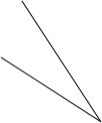 周数学年教学（含理实一体教学及专门化集中实践）复习考试机动假期全年周数一3422240二3422240三3422240四3422240五3422240序号实验实训室名称主要工具和设施设备主要工具和设施设备序号实验实训室名称名称数量（生均台套）1婴幼儿护理实训室婴幼儿按摩台6 张1婴幼儿护理实训室婴幼儿浴池12 个1婴幼儿护理实训室婴儿人体模型25 个2婴幼儿游戏室摇铃、抓握器、球、软垫、布书、镶嵌类、积木等玩具若干3婴幼儿感统训练室大龙球、羊角球、吊桥、平衡木、秋千等若干4钢琴实训室电子钢琴50 台5机械钢琴实训室机械钢琴4 间6仿真幼儿园实训室矮桌椅、书架、绘本、区角活动道具若干7幼儿美工实训室剪刀、胶枪、胶水、卡纸等耗材若干8舞蹈室墙镜、把杆、音响、垫子等若干序号技能项目考核要求考核办法考核部门1幼儿教师资格证达到要求（二选一）书面测试教育部2幼儿教师资格证单科成绩教育学或心理学成绩合格证书面测试教育部3婴幼儿早期教育指导高级书面测试工信部41+X 幼儿照护资格证书中级书面+实操教育部课程分类课程分类序号课程名称学分课程编码学时学时学时按学年、学期教学进程安排按学年、学期教学进程安排按学年、学期教学进程安排按学年、学期教学进程安排按学年、学期教学进程安排按学年、学期教学进程安排按学年、学期教学进程安排按学年、学期教学进程安排按学年、学期教学进程安排按学年、学期教学进程安排考核方式考核方式课程分类课程分类序号课程名称学分课程编码学时学时学时（周学时/教学周数）（周学时/教学周数）（周学时/教学周数）（周学时/教学周数）（周学时/教学周数）（周学时/教学周数）（周学时/教学周数）（周学时/教学周数）（周学时/教学周数）（周学时/教学周数）考核方式考核方式课程分类课程分类序号课程名称学分课程编码学时学时学时第一学年第一学年第二学年第二学年第三学年第三学年第四学年第四学年第五学年第五学年考核方式考核方式课程分类课程分类序号课程名称学分课程编码总学时理论学时实践学时12345678910考核方式考核方式课程分类课程分类序号课程名称学分课程编码总学时理论学时实践学时16+2181818181816+216+216+218考试考查公 共 课职 业 素 养 与 基 础 知 识1中国特色社会主义27100001132322√公 共 课职 业 素 养 与 基 础 知 识2心理健康与职业生涯27100002236362√公 共 课职 业 素 养 与 基 础 知 识3哲学与人生27100003336362√公 共 课职 业 素 养 与 基 础 知 识4职业道德与法治27100004436362√公 共 课职 业 素 养 与 基 础 知 识5新时代中国特色社会主义思想概论261000913620162√公 共 课职 业 素 养 与 基 础 知 识6语文1271000051-542082084422√公 共 课职 业 素 养 与 基 础 知 识7数学1271000061-642082084422√公 共 课职 业 素 养 与 基 础 知 识8英语1271000071-742082084422√公 共 课职 业 素 养 与 基 础 知 识9信息技术基础471000081-8468185022√公 共 课职 业 素 养 与 基 础 知 识10历史471000101686822√公 共 课职 业 素 养 与 基 础 知 识11思想道德修养与法律基础36100011484083√公 共 课职 业 素 养 与 基 础 知 识12毛泽东思想和中国特色社会主义体系理论概论4610002168561222√公 共 课职 业 素 养 与 基 础 知 识13形势与政策2610004132161611√公 共 课职 业 素 养 与 基 础 知 识14就业指导16100051161061√公 共 课职 业 素 养 与 基 础 知 识15创新创业261000813216162√公 共 课职 业 素 养 与 基 础 知 识16大学生心理健康课16100071161061√公 共 课职 业 素 养 与 基 础 知 识17体育与健康课107100009121278134222222√公 共 课职 业 素 养 与 基 础 知 识18应用英语75100081136120162222√公 共 课职 业 素 养 与 基 础 知 识19应用数学75100051136120162222√公 共 课职 业 素 养 与 基 础 知 识20计算机应用基础（可选）4210001172363622√公 共 课职 业 素 养 与 基 础 知 识21应用文写作7510007113613602222√公 共 课职 业 素 养 与 基 础 知 识22军事理论课程26100031323202√公 共 课职 业 素 养 与 基 础 知 识小计（学时百分比39.5% ）小计（学时百分比39.5% ）10418721540332222010121012101300专 业 课职 业 基 础 课23托育服务政策法规与职业伦理4522421168363222√专 业 课职 业 基 础 课24婴幼儿生理基础452242216432324√专 业 课职 业 基 础 课25婴幼儿发展心理学4522417172363622√专 业 课职 业 基 础 课26婴幼儿教育原理4522425172601222√专 业 课职 业 基 础 课27婴幼儿营养与生长促进4532419172601222√专 业 课职 业 基 础 课28婴幼儿学习与发展4522423168363222√专 业 课职 业 基 础 课29婴幼儿卫生与保健4522418168363222√专 业 课职 业 基 础 课30托育机构组织管理与实务252242413216162√专 业 课职 业 基 础 课31钢琴653241411080108222√专 业 课职 业 基 础 课32声乐653241311080108222√专 业 课职 业 基 础 课33幼儿舞蹈与编创653241111080108222√专 业 课职 业 基 础 课34幼儿歌曲弹唱6532410196096222√专 业 课职 业 基 础 课35幼儿美术653241611080108222√专 业 课职 业 基 础 课36手工制作653241511080108222√专 业 课职 业 基 础 课37托育机构环境创设45224261644604√专 业 课职 业 基 础 课小计（学时百分比25.7% ）小计（学时百分比25.7% ）70121631690046101010128460专 业 课职 业 技 术 技 能 课38婴幼儿回应性照料4532424164283622√专 业 课职 业 技 术 技 能 课39婴幼儿游戏活动实施4532425164283622√专 业 课职 业 技 术 技 能 课40婴幼儿行为观察与记录253242613216162√专 业 课职 业 技 术 技 能 课41婴幼儿伤害预防与处理4532427164283622√专 业 课职 业 技 术 技 能 课42婴幼儿常见病识别与预防4532428164283622√专 业 课职 业 技 术 技 能 课43幼儿教师语文素养252241213216162√专 业 课职 业 技 术 技 能 课44婴幼儿家园共育253242913216162√专 业 课职 业 技 术 技 能 课450-3岁儿童家庭教育指导254240313216162√专 业 课职 业 技 术 技 能 课小计（学时百分比8.1% ）小计（学时百分比8.1% ）243841762080000008880选 修 课公 共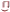 选4修 课 (  任 选46四史（四史课任选一门）29100011136362√选 修 课公 共选4修 课 (  任 选47美育课（大学生美育 、美术）2610008836362√选 修 课公 共选4修 课 (  任 选48音乐27100071366302√选 修 课公 共选4修 课 (  任 选49计算机应用基础4210001172363622√选 修 课公 共选4修 课 (  任 选50劳动教育29100011236362√选 修 课公 共选4修 课 (  任 选51四育课（安全、法治、劳动、职业素养）59100011909011111√选 修 课小计（学时百分比6.5 % ）小计（学时百分比6.5 % ）17306240660153530000√选 修 课专 业 选 修 课（ 任 选 一 模         块专业模块1专业模块1专业模块1专业模块1专业模块1专业模块1专业模块1专业模块1专业模块1专业模块1专业模块1专业模块1专业模块1选 修 课专 业 选 修 课（ 任 选 一 模         块52婴幼儿抚触与按摩45424011642044224√选 修 课专 业 选 修 课（ 任 选 一 模         块53婴幼儿绘本活动设计与指导45424021643232224√选 修 课专 业 选 修 课（ 任 选 一 模         块54婴幼儿感觉统合教育45424031642044224√选 修 课专 业 选 修 课（ 任 选 一 模         块专业模块2专业模块2专业模块2专业模块2专业模块2专业模块2专业模块2专业模块2专业模块2专业模块2专业模块2专业模块2专业模块2选 修 课专 业 选 修 课（ 任 选 一 模         块55小儿推拿45424041642044224√选 修 课专 业 选 修 课（ 任 选 一 模         块56婴幼儿早期阅读45424051643232224√选 修 课专 业 选 修 课（ 任 选 一 模         块57婴幼儿动作发展与指导45424061643232224√选 修 课选修课小计（学时百分比10.5 % ）选修课小计（学时百分比10.5 % ）选修课小计（学时百分比10.5 % ）29192841082222220012选 修 课课程教学时数合计课程教学时数合计课程教学时数合计22749832417423757500120综 合 实 践 课实 习 实 训 课58军事技能训练25524011480482W√综 合 实 践 课实 习 实 训 课59实训项目1(婴幼儿认知)25524071480482W√综 合 实 践 课实 习 实 训 课60实训项目2(婴幼儿照料)25524021480482W√综 合 实 践 课实 习 实 训 课61实训项目3(婴幼儿卫生保健)25524031480482W√综 合 实 践 课实 习 实 训 课综 合 实 践 课实 习 实 训 课62实训项目4(婴幼儿游戏活动实施)25524041480482W√综 合 实 践 课实 习 实 训 课63岗位实习245524061576057624W√综 合 实 践 课实习时数合计实习时数合计实习时数合计348160816学分/学时总计（实践总课时50.4  % ）学分/学时总计（实践总课时50.4  % ）学分/学时总计（实践总课时50.4  % ）学分/学时总计（实践总课时50.4  % ）2614786235624302829272727292625260I备注：总课时在4700以上， 四史： 中国社会主义发展史 ， 中国改革开放史 、中国共产党史 、新中国史。I备注：总课时在4700以上， 四史： 中国社会主义发展史 ， 中国改革开放史 、中国共产党史 、新中国史。I备注：总课时在4700以上， 四史： 中国社会主义发展史 ， 中国改革开放史 、中国共产党史 、新中国史。I备注：总课时在4700以上， 四史： 中国社会主义发展史 ， 中国改革开放史 、中国共产党史 、新中国史。I备注：总课时在4700以上， 四史： 中国社会主义发展史 ， 中国改革开放史 、中国共产党史 、新中国史。I备注：总课时在4700以上， 四史： 中国社会主义发展史 ， 中国改革开放史 、中国共产党史 、新中国史。I备注：总课时在4700以上， 四史： 中国社会主义发展史 ， 中国改革开放史 、中国共产党史 、新中国史。I备注：总课时在4700以上， 四史： 中国社会主义发展史 ， 中国改革开放史 、中国共产党史 、新中国史。I备注：总课时在4700以上， 四史： 中国社会主义发展史 ， 中国改革开放史 、中国共产党史 、新中国史。I备注：总课时在4700以上， 四史： 中国社会主义发展史 ， 中国改革开放史 、中国共产党史 、新中国史。I备注：总课时在4700以上， 四史： 中国社会主义发展史 ， 中国改革开放史 、中国共产党史 、新中国史。I备注：总课时在4700以上， 四史： 中国社会主义发展史 ， 中国改革开放史 、中国共产党史 、新中国史。I备注：总课时在4700以上， 四史： 中国社会主义发展史 ， 中国改革开放史 、中国共产党史 、新中国史。I备注：总课时在4700以上， 四史： 中国社会主义发展史 ， 中国改革开放史 、中国共产党史 、新中国史。I备注：总课时在4700以上， 四史： 中国社会主义发展史 ， 中国改革开放史 、中国共产党史 、新中国史。I备注：总课时在4700以上， 四史： 中国社会主义发展史 ， 中国改革开放史 、中国共产党史 、新中国史。I备注：总课时在4700以上， 四史： 中国社会主义发展史 ， 中国改革开放史 、中国共产党史 、新中国史。I备注：总课时在4700以上， 四史： 中国社会主义发展史 ， 中国改革开放史 、中国共产党史 、新中国史。I备注：总课时在4700以上， 四史： 中国社会主义发展史 ， 中国改革开放史 、中国共产党史 、新中国史。I备注：总课时在4700以上， 四史： 中国社会主义发展史 ， 中国改革开放史 、中国共产党史 、新中国史。I备注：总课时在4700以上， 四史： 中国社会主义发展史 ， 中国改革开放史 、中国共产党史 、新中国史。序号姓名单位职称/职务备注1秦丹厦门安防科技职业学院主任2袁孟萌厦门安防科技职业学院副主任3揭文涛厦门安防科技职业学院秘书4杨帆厦门市田径协会副会长5陈君厦门市田径协会委员6庄婉娜福建省跳绳协会会长7蓝佳伟厦门安防科技职业学院委员8苏燕厦门安防科技职业学院委员所属专业大类（代码）所属专业类（代码）对应行业（代码）主要职业类别(代码)主要岗位类 别及技术领域举例职业资格或 职员业等级证书举例教育与体育大类（57）体育类（5703）体育（89）健身和娱乐 场所服务人员4-13-04社会体育指  导员（网球、 跆拳道、羽  毛球等 47个）社会体育指导员各项目教练员就业岗位就业范围主要业务工作中小学体育教师中小学日常体育教学工作社会体育指导员团体、俱乐部群众性体育活动中从事技能传授、锻炼指导和组织管理工作的人员教练员团体、俱乐部日常体育训练工作职业领域工作任务一级职业能力二级职业能力综合职业素质中小学体育教师体育教学工作体育教学能力掌握篮球基本理论知识与技能教学1.掌握本专业知识和技术技能， 具有较为扎实的社会体育基本知中小学体育教师体育教学工作体育教学能力掌握足球基本理论知识与技能教学1.掌握本专业知识和技术技能， 具有较为扎实的社会体育基本知中小学体育教师体育教学工作体育教学能力掌握田径基本理论知识与技能教学1.掌握本专业知识和技术技能， 具有较为扎实的社会体育基本知中小学体育教师体育教学工作体育教学能力掌握武术基本理论知识与技能教学1.掌握本专业知识和技术技能， 具有较为扎实的社会体育基本知社会体育指导员群众性 体育活 动中从 事技能 传授、 锻炼指 导和组 织管理 工作的人员体育教学能力掌握足球基本理论知识与技能教学识、理论和技能。 2 理想信念坚定， 德、智、体、美、 劳全面发展，具有 一定的科学文化  水平，良好的人文 素养、职业道德和 创新意识，精益  求精的工匠精神， 较强的就业能力  和可持续发展的能力。3.具有良好的团  队协作精神，主动 适应团队工作要求。4.具备对新知识、 新技能的学习能力和创新能力。5.爱岗敬业、具有高度责任心。6.具有一定的语 言文字表达能力和社会活动能力。社会体育指导员群众性 体育活 动中从 事技能 传授、 锻炼指 导和组 织管理 工作的人员体育教学能力掌握养身气功基本理论知识与技能教学识、理论和技能。 2 理想信念坚定， 德、智、体、美、 劳全面发展，具有 一定的科学文化  水平，良好的人文 素养、职业道德和 创新意识，精益  求精的工匠精神， 较强的就业能力  和可持续发展的能力。3.具有良好的团  队协作精神，主动 适应团队工作要求。4.具备对新知识、 新技能的学习能力和创新能力。5.爱岗敬业、具有高度责任心。6.具有一定的语 言文字表达能力和社会活动能力。社会体育指导员群众性 体育活 动中从 事技能 传授、 锻炼指 导和组 织管理 工作的人员体育教学能力掌握健身健美基本理论知识与技能教学识、理论和技能。 2 理想信念坚定， 德、智、体、美、 劳全面发展，具有 一定的科学文化  水平，良好的人文 素养、职业道德和 创新意识，精益  求精的工匠精神， 较强的就业能力  和可持续发展的能力。3.具有良好的团  队协作精神，主动 适应团队工作要求。4.具备对新知识、 新技能的学习能力和创新能力。5.爱岗敬业、具有高度责任心。6.具有一定的语 言文字表达能力和社会活动能力。社会体育指导员群众性 体育活 动中从 事技能 传授、 锻炼指 导和组 织管理 工作的人员体育教学能力掌握篮球基本理论知识与技能教学识、理论和技能。 2 理想信念坚定， 德、智、体、美、 劳全面发展，具有 一定的科学文化  水平，良好的人文 素养、职业道德和 创新意识，精益  求精的工匠精神， 较强的就业能力  和可持续发展的能力。3.具有良好的团  队协作精神，主动 适应团队工作要求。4.具备对新知识、 新技能的学习能力和创新能力。5.爱岗敬业、具有高度责任心。6.具有一定的语 言文字表达能力和社会活动能力。社会体育指导员群众性 体育活 动中从 事技能 传授、 锻炼指 导和组 织管理 工作的人员具备一般 智力和空 间感；动 作协调、肢体灵活、心理素质稳定；具有 良好的表 达和示范能力掌握足球基本理论与技术动作识、理论和技能。 2 理想信念坚定， 德、智、体、美、 劳全面发展，具有 一定的科学文化  水平，良好的人文 素养、职业道德和 创新意识，精益  求精的工匠精神， 较强的就业能力  和可持续发展的能力。3.具有良好的团  队协作精神，主动 适应团队工作要求。4.具备对新知识、 新技能的学习能力和创新能力。5.爱岗敬业、具有高度责任心。6.具有一定的语 言文字表达能力和社会活动能力。社会体育指导员群众性 体育活 动中从 事技能 传授、 锻炼指 导和组 织管理 工作的人员具备一般 智力和空 间感；动 作协调、肢体灵活、心理素质稳定；具有 良好的表 达和示范能力掌握篮球基本理论与技术动作识、理论和技能。 2 理想信念坚定， 德、智、体、美、 劳全面发展，具有 一定的科学文化  水平，良好的人文 素养、职业道德和 创新意识，精益  求精的工匠精神， 较强的就业能力  和可持续发展的能力。3.具有良好的团  队协作精神，主动 适应团队工作要求。4.具备对新知识、 新技能的学习能力和创新能力。5.爱岗敬业、具有高度责任心。6.具有一定的语 言文字表达能力和社会活动能力。社会体育指导员群众性 体育活 动中从 事技能 传授、 锻炼指 导和组 织管理 工作的人员具备一般 智力和空 间感；动 作协调、肢体灵活、心理素质稳定；具有 良好的表 达和示范能力掌握养身气功基本理论与技术动作识、理论和技能。 2 理想信念坚定， 德、智、体、美、 劳全面发展，具有 一定的科学文化  水平，良好的人文 素养、职业道德和 创新意识，精益  求精的工匠精神， 较强的就业能力  和可持续发展的能力。3.具有良好的团  队协作精神，主动 适应团队工作要求。4.具备对新知识、 新技能的学习能力和创新能力。5.爱岗敬业、具有高度责任心。6.具有一定的语 言文字表达能力和社会活动能力。社会体育指导员群众性 体育活 动中从 事技能 传授、 锻炼指 导和组 织管理 工作的人员具备一般 智力和空 间感；动 作协调、肢体灵活、心理素质稳定；具有 良好的表 达和示范能力掌握健身健美基本理论与技术动作识、理论和技能。 2 理想信念坚定， 德、智、体、美、 劳全面发展，具有 一定的科学文化  水平，良好的人文 素养、职业道德和 创新意识，精益  求精的工匠精神， 较强的就业能力  和可持续发展的能力。3.具有良好的团  队协作精神，主动 适应团队工作要求。4.具备对新知识、 新技能的学习能力和创新能力。5.爱岗敬业、具有高度责任心。6.具有一定的语 言文字表达能力和社会活动能力。教练员从事体 育运动训练运动训练能力掌握足球基本理论、教学识、理论和技能。 2 理想信念坚定， 德、智、体、美、 劳全面发展，具有 一定的科学文化  水平，良好的人文 素养、职业道德和 创新意识，精益  求精的工匠精神， 较强的就业能力  和可持续发展的能力。3.具有良好的团  队协作精神，主动 适应团队工作要求。4.具备对新知识、 新技能的学习能力和创新能力。5.爱岗敬业、具有高度责任心。6.具有一定的语 言文字表达能力和社会活动能力。教练员从事体 育运动训练运动训练能力掌握篮球基本理论、教学识、理论和技能。 2 理想信念坚定， 德、智、体、美、 劳全面发展，具有 一定的科学文化  水平，良好的人文 素养、职业道德和 创新意识，精益  求精的工匠精神， 较强的就业能力  和可持续发展的能力。3.具有良好的团  队协作精神，主动 适应团队工作要求。4.具备对新知识、 新技能的学习能力和创新能力。5.爱岗敬业、具有高度责任心。6.具有一定的语 言文字表达能力和社会活动能力。教练员从事体 育运动训练运动训练能力掌握跆拳道基本理论、教学识、理论和技能。 2 理想信念坚定， 德、智、体、美、 劳全面发展，具有 一定的科学文化  水平，良好的人文 素养、职业道德和 创新意识，精益  求精的工匠精神， 较强的就业能力  和可持续发展的能力。3.具有良好的团  队协作精神，主动 适应团队工作要求。4.具备对新知识、 新技能的学习能力和创新能力。5.爱岗敬业、具有高度责任心。6.具有一定的语 言文字表达能力和社会活动能力。教练员从事体 育运动训练具有一定的运动技能掌握少儿体适能基本理论、教学识、理论和技能。 2 理想信念坚定， 德、智、体、美、 劳全面发展，具有 一定的科学文化  水平，良好的人文 素养、职业道德和 创新意识，精益  求精的工匠精神， 较强的就业能力  和可持续发展的能力。3.具有良好的团  队协作精神，主动 适应团队工作要求。4.具备对新知识、 新技能的学习能力和创新能力。5.爱岗敬业、具有高度责任心。6.具有一定的语 言文字表达能力和社会活动能力。教练员从事体 育运动训练具有一定的运动技能熟练掌握某一专项的运动技能识、理论和技能。 2 理想信念坚定， 德、智、体、美、 劳全面发展，具有 一定的科学文化  水平，良好的人文 素养、职业道德和 创新意识，精益  求精的工匠精神， 较强的就业能力  和可持续发展的能力。3.具有良好的团  队协作精神，主动 适应团队工作要求。4.具备对新知识、 新技能的学习能力和创新能力。5.爱岗敬业、具有高度责任心。6.具有一定的语 言文字表达能力和社会活动能力。序  号课程名称课程目标课程主要内容教学方法与手段学  时1毛泽东思 想和中国 特色社会 主义体系理论概论1、熟悉毛泽东思想和中国特 色社会主义理论体系的基本 内容；坚定建设社会主义的理想信念；2、了解马克思主义中国化历史进程；3、培养运用马克思主义的立1、马克思主义中国化理论成果的历史进程、历史地位和理论精髓；2、新民主主义革命理论；3、社会主义改造理多媒体；小组讨论； 案例分析； 原著导读；参观体验；32场、观点和方法，提高分析 和解决问题的能力，增强执 行党的基本路线和基本纲领的自觉性和坚定性.论；4、建设中国特色社会主义基本理论。2思想道德与法治1、掌握马克思主义人生观、价值观、道德观和法制观；2、形成积极的人生态度和强烈的社会责任感；3、学会适应社会、 自我心理 调节、交流沟通、与人合作、 运用法律武器保护自身合法权益；4、提高依据法律分析和解决实际问题的能力。1、爱国主义与民族精神；2、人生观与价值观；3、理想信念；4、社会生活、职业生 活和家庭生活中的道德和法律规范；5、社会主义法律精神与法制观念；6、我国基本法律制度。多媒体；小组讨论； 案例分析； 视频观摩；互动法；项目实践；483英语1、掌握并熟练使用英语应用 能力 A 级、B 级词汇和考点； 2、能够运用阅读技巧分析、理解阅读篇章；3、能够读、看并翻译与专业相关的英语文献。1、精读；2、听力。多媒体；视频、音频教学；小组讨论。2085军事理论课程1、掌握军事训练方法；2、熟悉国防法规的基本内容；3、了解我国国防的历史和现代化国防建设的现状；4、明确国防动员和武装理论建设的内容和要求。1、我国的国防建设；2、军事思想；3、我国的国家安全；4、现代战争特点；5、现代军事科技基本知识；6、部队军事化训练。多媒体；案例分析； 网络教学；小组讨论。326体育与健康课身心健康目标：增强学生体 质，促进学生的身心健康和 谐发展，养成积极乐观的生 活态度，形成健康的生活方式，具有健康的体魄；运动技能目标：熟练掌握健 身运动的基本技能、基本理 论知识及组织比赛、裁判方 法；能有序的、科学的进行 体育锻炼，并掌握处理运动损伤的方法；终身体育目标：积极参与各 种体育活动，基本养成自觉 锻炼身体的习惯，形成终身 体育的意识，能够具有一定的体育文化欣赏能力。高等学校体育、体育 卫生与保健、身体素质练习与考核；体育保健课程、运动 处方、康复保健与适应性练习等；学生体质健康标准测评。讲授；项目教学；分层教学。214序号课程名称主要教学内容和要求参考学时1体育保健学内容：体育运动参加者的身体发育、健康状况与机 能水平，为体育教学、训练和比赛及全民健身提供 科学依据；研究体育教学、运动训练和比赛的组织 和方法是否符合运动参加者的身体特点，进行医学指导和服务。要求：重视基础理论、基础知识与基本技能的教学。 采用理论教学与实际操作相结合的方式，运用分班  教学增加实际操作教学时数，给学生更多的机会学  习和掌握实际操作能力；并紧密跟踪学科前沿，使学生能更及时的了解本学科的最新发展动态。722体育产业与市场营销内容：通过体育市场营销学课程的教学，使学生基本掌握体育产业与营销学的基本理论。要求：结合市场调研的实践活动，培养学生理论联系实际和初步运用所学知识分析体育市场的的能力，并具有一定的体育市场营销策划能力。363场馆管理内容：通过场馆管理学课程的教学，使学生基本掌握体场馆管理的基本理论。要求：结合市场调研的实践活动，培养学生理论联系实际和初步运用所学知识。724运动训练学内容：运动训练的基本原则，运动训练的基本方法手段，运动训练的基本程序，运动训练的实际工作能力，体育教学训练和健身指导的工作能力。要求：坚持理论联系实际，尽可能借助体育科研中的一些典型实例，深入浅出地阐明基本思想，旨在 脱开学生的思路，并积极引导学生将主要精力放在掌握训练方式的灵活应用上。325体育心理学内容：体育运动中特别是体育教学中人的特殊心理现象和心理活动规律，为学生今后从事体育教学和 学校运动训练、竞赛活动及社区指导活动，提供心理学理论依据。要求：从体育教学的特点出发，注重贯彻理论联系实际和突出能力培养的原则。72序号课程名称主要教学内容与要求参考学时1搏击内容：通过教学使学生全面了解搏击运动，搏击运动竞赛规则。要求：掌握搏击运动基本技术、战术、练习方法。642健美操内容：通过教学使学生全面了解健美操运动以及基本理论，健美操运动竞赛与裁判法。要求：掌握健美操运动基本动作、步法、大众健美操套路动作。643跆拳道内容：通过教学、使学生全面了解跆拳道运动，培养学生对跆拳道的兴趣和爱好。要求：掌握该项目的基本技术、战术与练习方法，了解跆拳道比赛的规则和裁判方法。使学生具有一定的教学训练 能力和组织比赛的能力。培养学生的个性特色，锻炼学生的心理质素。1364篮球内容：通过教学、使学生全面了解篮球运动，篮球运动竞赛规则，竞赛组织与编排。要求：掌握篮球运动一定的理论知识与基本技战术、规则、裁判法等。1365体能训练内容：通过教学、使学生全面了解体能训练的方法，手段、原则。要求：掌握体能训练理论知识与基本技术等。72课程类别序号课程名称学分学时备注公共基础课1心理健康职业生涯232参照教育部有关文件执行、在第一到第 六学期完成。公共基础课2职业道德与法治236参照教育部有关文件执行、在第一到第 六学期完成。公共基础课3中国特色社会主义236参照教育部有关文件执行、在第一到第 六学期完成。公共基础课4哲学与人生236参照教育部有关文件执行、在第一到第 六学期完成。公共基础课5习近平新时代中国特色社会主义思 想概况254参照教育部有关文件执行、在第一到第 六学期完成。公共基础课6语文11208参照教育部有关文件执行、在第一到第 六学期完成。公共基础课7数学11208参照教育部有关文件执行、在第一到第 六学期完成。公共基础课8英语11208参照教育部有关文件执行、在第一到第 六学期完成。公共基础课9信息技术基础468参照教育部有关文件执行、在第一到第 六学期完成。公共基础课10历史468参照教育部有关文件执行、在第一到第 六学期完成。公共基础课11思想道德与法治348参照教育部有关文件执行、在第一到第 六学期完成。公共基础课12毛泽东思想和中国特色社会主义体 系理论概论232参照教育部有关文件执行、在第一到第 六学期完成。公共基础课13形势与政策116参照教育部有关文件执行、在第一到第 六学期完成。公共基础课14就业指导116参照教育部有关文件执行、在第一到第 六学期完成。公共基础课15创新创业232参照教育部有关文件执行、在第一到第 六学期完成。公共基础课16大学生心理健康课132参照教育部有关文件执行、在第一到第 六学期完成。公共基础课17体育与健康13214参照教育部有关文件执行、在第一到第 六学期完成。18应用英语77219应用数学77220计算机应用基础47221应用文写作813622军事理论课程23222四史（四史课任选一门）232建议第三学期完成23美育课（大学生美育、美术、音乐）232建议第四学期完成24中华传统文化232建议第三学期完成25计算机应用基础472建议第五、六学期完 成26劳动教育472建议第五、六学期完 成27四育课（安全、法治、职业素养）580建议每学期完成专业技能课专业基础课1体育休闲472建议第一、二学期完 成专业技能课专业基础课2体育心理学472建议第二学期完成专业技能课专业基础课3体育保健学472建议第三学期完成专业技能课专业基础课4体育管理学472建议第三、四学期完 成专业技能课专业基础课5学校体育学236建议第六学期完成专业技能课专业基础课6体育概论236建议第五学期完成专业技能课专业基础课7体育产业与市场营销236建议第四学期完成专业技能课专业基础课8运动生理学472建议第七学期完成专业技能课专业基础课9场馆管理468建议第六学期完成专业技能课专业基础课10竞赛裁判法232建议第九学期完成专业技能课专业基础课11赛事讲解232建议第九学期完成专业技能课专业基础课12运动训练学464建议第九学期完成专业技能课专业基础课13体育统计学232建议第九学期完成专业技能课专业核心课1搏击464建议第七、八学期完 成专业技能课专业核心课2健美操464建议第七学期完成专业技能课专业核心课3跆拳道8136建议第六、七学期完 成专业技能课专业核心课4篮球8136建议第三、七、八学 期完成专业技能课专业核心课5体能训练472建议第一学期完成专业技能课专业选修课1太极拳464建议第三学期完成专业技能课专业选修课2街舞472建议第六学期完成3运动营养学468建议第五学期完成4体育舞蹈468建议第三学期完成5运动康复技术468建议第六学期完成6电子竞技传播与解说464建议第五学期完成综合实训1军事技能训练480建议在开学前两周 完成综合实训2社会体育活动策划与组织实训248建议第七学期完成综合实训3健身教练、体能训练实训248建议第八学期完成综合实训4运动处方制定、体育活动健身指导实 训248建议第九学期完成岗位实习1岗位实习24576建议第十学期完成周数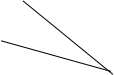 学年内 容教学（含理实一体教学及专门化集中实践）复习考试机动假期全年周数一一3422240二二3422240三三3422240四四3422240五五3422240序号实训室名称主要工具和设施设备主要工具和设施设备序号实训室名称名称数量（生均台套）1形体教室投影仪设备11形体教室白板11形体教室把杆21形体教室镜墙41形体教室海绵垫101形体教室音响组合架11形体教室瑜伽垫202体能训练跑步机42体能训练椭圆仪12体能训练固定自行车22体能训练坐姿推胸训练器22体能训练坐姿劲前下拉训练器22体能训练史密斯机综合训练器12体能训练大飞鸟综合训练器13综合训练馆沙袋23综合训练馆标志桶203综合训练馆护具103综合训练馆脚靶20课程分类课程分类序号课程名称学分课程编码学时学时学时按学年 、 学期教学进程安排按学年 、 学期教学进程安排按学年 、 学期教学进程安排按学年 、 学期教学进程安排按学年 、 学期教学进程安排按学年 、 学期教学进程安排按学年 、 学期教学进程安排按学年 、 学期教学进程安排按学年 、 学期教学进程安排按学年 、 学期教学进程安排考核方式考核方式课程分类课程分类序号课程名称学分课程编码学时学时学时（周学时/教学周数）（周学时/教学周数）（周学时/教学周数）（周学时/教学周数）（周学时/教学周数）（周学时/教学周数）（周学时/教学周数）（周学时/教学周数）（周学时/教学周数）（周学时/教学周数）考核方式考核方式课程分类课程分类序号课程名称学分课程编码学时学时学时第一学年第一学年第二学年第二学年第三学年第三学年第四学年第四学年第五学年第五学年考核方式考核方式课程分类课程分类序号课程名称学分课程编码总学时理论学 时实践 学时12345678910考核方式考核方式课程分类课程分类序号课程名称学分课程编码总学时理论学 时实践 学时16+2181818181816+216+216+218考试考查公 共 课职 业 素 养 与 基 础 知 识1中国特色社会主义271000011323202√公 共 课职 业 素 养 与 基 础 知 识2心理健康与职业生涯271000022363602√公 共 课职 业 素 养 与 基 础 知 识3哲学与人生271000033363602√公 共 课职 业 素 养 与 基 础 知 识4职业道德与法治271000044363602√公 共 课职 业 素 养 与 基 础 知 识5习近平新时代中国特色社会主义思想概论2610009154381612√公 共 课职 业 素 养 与 基 础 知 识6语文1171000051-5420820804422√公 共 课职 业 素 养 与 基 础 知 识7数学1171000061-6420820804422√公 共 课职 业 素 养 与 基 础 知 识8英语1171000071-7420820804422√公 共 课职 业 素 养 与 基 础 知 识9信息技术基础471000081-8468185022√公 共 课职 业 素 养 与 基 础 知 识10历史47100010168482022√公 共 课职 业 素 养 与 基 础 知 识11思想道德与法治36100011484083√公 共 课职 业 素 养 与 基 础 知 识12毛泽东思想和中国特色社会主义体系理论概论26100021322842√公 共 课职 业 素 养 与 基 础 知 识13形势与政策161000411616011√公 共 课职 业 素 养 与 基 础 知 识14就业指导26100051161062√公 共 课职 业 素 养 与 基 础 知 识15创新创业261000813216162√公 共 课职 业 素 养 与 基 础 知 识16大学生心理健康课16100071323022√公 共 课职 业 素 养 与 基 础 知 识17体育与健康课137100009121480134222222√公 共 课职 业 素 养 与 基 础 知 识18应用英语7510008172541822√公 共 课职 业 素 养 与 基 础 知 识19应用数学7510005172541822√公 共 课职 业 素 养 与 基 础 知 识20计算机应用基础4210001172363622√公 共 课职 业 素 养 与 基 础 知 识21应用文写作8510007113613602222√公 共 课职 业 素 养 与 基 础 知 识22军事理论课程26100031323202√公 共 课职 业 素 养 与 基 础 知 识小计(学时百分比36.2%)小计(学时百分比36.2%)1031728140032822201112661114专 业 课职 业 基 础 课23体育休闲4541903172363622√专 业 课职 业 基 础 课24体育心理学45219021727204√专 业 课职 业 基 础 课25体育保健学452190317236364√专 业 课职 业 基 础 课26体育管理学452190417272022√专 业 课职 业 基 础 课27学校体育学25219051363602√专 业 课职 业 基 础 课28体育概论25219019363602√专 业 课职 业 基 础 课29体育产业与市场营销25219071363602√专 业 课职 业 基 础 课30运动生理学45219121646224√专 业 课职 业 基 础 课31运动解剖学45219101727024√专 业 课职 业 基 础 课32场馆管理452191017236364√专 业 课职 业 基 础 课33竞赛裁判法254190213216162√专 业 课职 业 基 础 课34赛事讲解254200413216162√专 业 课职 业 基 础 课35运动训练学452190116432324√专 业 课职 业 基 础 课36体育统计学252191213216162√专 业 课职 业 基 础 课小计（学时百分比16%）小计（学时百分比16%）447645721922664664010专 业 课职 业 技 术 技 能 课37体能训练452191617236364√专 业 课职 业 技 术 技 能 课38田径65319011104010442√专 业 课职 业 技 术 技 能 课39健美操45319061640644√专 业 课职 业 技 术 技 能 课40搏击453190416406422√专 业 课职 业 技 术 技 能 课41武术套路25320011320324√专 业 课职 业 技 术 技 能 课42篮球853190211360136422√专 业 课职 业 技 术 技 能 课43排球85319071136013644√专 业 课职 业 技 术 技 能 课44足球65319081104010442√专 业 课职 业 技 术 技 能 课45网球45319091640644√专 业 课职 业 技 术 技 能 课46羽毛球45319111640644√专 业 课职 业 技 术 技 能 课47跆拳道85319121136013644√专 业 课职 业 技 术 技 能 课48瑜伽25319151320322√专 业 课职 业 技 术 技 能 课49乒乓球28319081360362√专 业 课职 业 技 术 技 能 课小计（学时百分比21.8% ）小计（学时百分比21.8% ）621044361008408644161012选 修 课公 共 选 修 课50四史（四史课任选一 门）291000111323202√选 修 课公 共 选 修 课51美育课（大学生美育、美术、音乐）26100088323202√选 修 课公 共 选 修 课52中华传统文化291000113323202√选 修 课公 共 选 修 课53计算机应用基础4210001172363622√选 修 课公 共 选 修 课54劳动教育291000112323202√选 修 课公 共 选 修 课55四育课（安全、法治、劳动、职业素养）591000118080011111√选 修 课公 共 选 修 课小计（学时百分比6%）小计（学时百分比6%）172802443615353选 修 课专 业 选 修 课( 任 选 一 模专业模块1专业模块1专业模块1专业模块1专业模块1专业模块1专业模块1专业模块1专业模块1专业模块1专业模块1专业模块1专业模块1专业模块1专业模块1专业模块1专业模块1专业模块1专业模块1选 修 课专 业 选 修 课( 任 选 一 模56太极拳482370616420444√选 修 课专 业 选 修 课( 任 选 一 模57街舞483340516420444√选 修 课专 业 选 修 课( 任 选 一 模58运动营养学482370116420444√选 修 课专 业 选 修 课( 任 选 一 模专业模块2专业模块2专业模块2专业模块2专业模块2专业模块2专业模块2专业模块2专业模块2专业模块2专业模块2专业模块2专业模块2专业模块2专业模块2专业模块2专业模块2专业模块2专业模块2选 修 课专 业 选 修 课( 任 选 一 模59体育舞蹈453191316420444√选 修 课专 业 选 修 课( 任 选 一 模60运动康复技术483370216420444√选 修 课专 业 选 修 课( 任 选 一 模61电子竞技传播与解说483250716420444√选 修 课专 业 选 修 课( 任 选 一 模小计（学时百分比4%）小计（学时百分比4%）1219260132444选修课小计（学时百分比10%）选修课小计（学时百分比10%）选修课小计（学时百分比10%）选修课小计（学时百分比10%）2947230416819397综 合 实 践 课实 习 实 训 课62军事技能训练26100032480482w√综 合 实 践 课实 习 实 训 课63社会体育活动策划与组织实训28519001480482w√综 合 实 践 课实 习 实 训 课64健身教练 、体能训练实训28519002480482w√综 合 实 践 课实 习 实 训 课65运动处方制定、体育活动健身指导实训28519003480482w√综 合 实 践 课实 习 实 训 课66岗位实习245519031576057624w√综 合 实 践 课实习时数合计（学时百分比16%）实习时数合计（学时百分比16%）实习时数合计（学时百分比16%）327680768学分/学时总计（实践总课时51.6%)学分/学时总计（实践总课时51.6%)学分/学时总计（实践总课时51.6%)学分/学时总计（实践总课时51.6%)270477623122464282734252523312422备注： 总课时在4700以上， 四史： 中国社会主义发展史， 中国改革开放史、 中国共产党史、新中国史。备注： 总课时在4700以上， 四史： 中国社会主义发展史， 中国改革开放史、 中国共产党史、新中国史。备注： 总课时在4700以上， 四史： 中国社会主义发展史， 中国改革开放史、 中国共产党史、新中国史。备注： 总课时在4700以上， 四史： 中国社会主义发展史， 中国改革开放史、 中国共产党史、新中国史。备注： 总课时在4700以上， 四史： 中国社会主义发展史， 中国改革开放史、 中国共产党史、新中国史。备注： 总课时在4700以上， 四史： 中国社会主义发展史， 中国改革开放史、 中国共产党史、新中国史。备注： 总课时在4700以上， 四史： 中国社会主义发展史， 中国改革开放史、 中国共产党史、新中国史。备注： 总课时在4700以上， 四史： 中国社会主义发展史， 中国改革开放史、 中国共产党史、新中国史。备注： 总课时在4700以上， 四史： 中国社会主义发展史， 中国改革开放史、 中国共产党史、新中国史。备注： 总课时在4700以上， 四史： 中国社会主义发展史， 中国改革开放史、 中国共产党史、新中国史。备注： 总课时在4700以上， 四史： 中国社会主义发展史， 中国改革开放史、 中国共产党史、新中国史。备注： 总课时在4700以上， 四史： 中国社会主义发展史， 中国改革开放史、 中国共产党史、新中国史。备注： 总课时在4700以上， 四史： 中国社会主义发展史， 中国改革开放史、 中国共产党史、新中国史。备注： 总课时在4700以上， 四史： 中国社会主义发展史， 中国改革开放史、 中国共产党史、新中国史。备注： 总课时在4700以上， 四史： 中国社会主义发展史， 中国改革开放史、 中国共产党史、新中国史。备注： 总课时在4700以上， 四史： 中国社会主义发展史， 中国改革开放史、 中国共产党史、新中国史。备注： 总课时在4700以上， 四史： 中国社会主义发展史， 中国改革开放史、 中国共产党史、新中国史。备注： 总课时在4700以上， 四史： 中国社会主义发展史， 中国改革开放史、 中国共产党史、新中国史。备注： 总课时在4700以上， 四史： 中国社会主义发展史， 中国改革开放史、 中国共产党史、新中国史。备注： 总课时在4700以上， 四史： 中国社会主义发展史， 中国改革开放史、 中国共产党史、新中国史。备注： 总课时在4700以上， 四史： 中国社会主义发展史， 中国改革开放史、 中国共产党史、新中国史。